1 КУРС – 2 НЕДЕЛЯ1ПОТОК (ДБО)начало занятий в 8.30ч.1 КУРС – 2 НЕДЕЛЯ 2 ПОТОК ДПОначало занятий в 8.30ч. 1 КУРС – 2 НЕДЕЛЯ 3 ПОТОК (ДПО)начало занятий в 8.30ч.2 КУРС – 2 НЕДЕЛЯ1 ПОТОК (ДБО)начало занятий в 8.30ч.2 КУРС – 2 НЕДЕЛЯ2 ПОТОК (ДПО)начало занятий в 8.30ч.2 КУРС – 2 НЕДЕЛЯ3 ПОТОК (ДПО)начало занятий в 8.30ч.2 КУРС – 2 НЕДЕЛЯ4 ПОТОК (ДПО)начало занятий в 8.30ч.3 КУРС- 2 НЕДЕЛЯI ПОТОК (1-3 гр. ДБО)начало занятий в14.00ч.3 КУРС- 2 НЕДЕЛЯII ПОТОК (1-3гр.ДПО)начало занятий в 14.00ч.3 КУРС- 2 НЕДЕЛЯIII ПОТОК (4-6гр.ДПО)начало занятий в 14.00ч.4 КУРС- 2 НЕДЕЛЯ I ПОТОК (1-3 гр. ДБО)начало занятий в14.00ч.4 КУРС – 2 НЕДЕЛЯ II ПОТОК (1–3 гр. ДПО)начало занятий 14.00ч.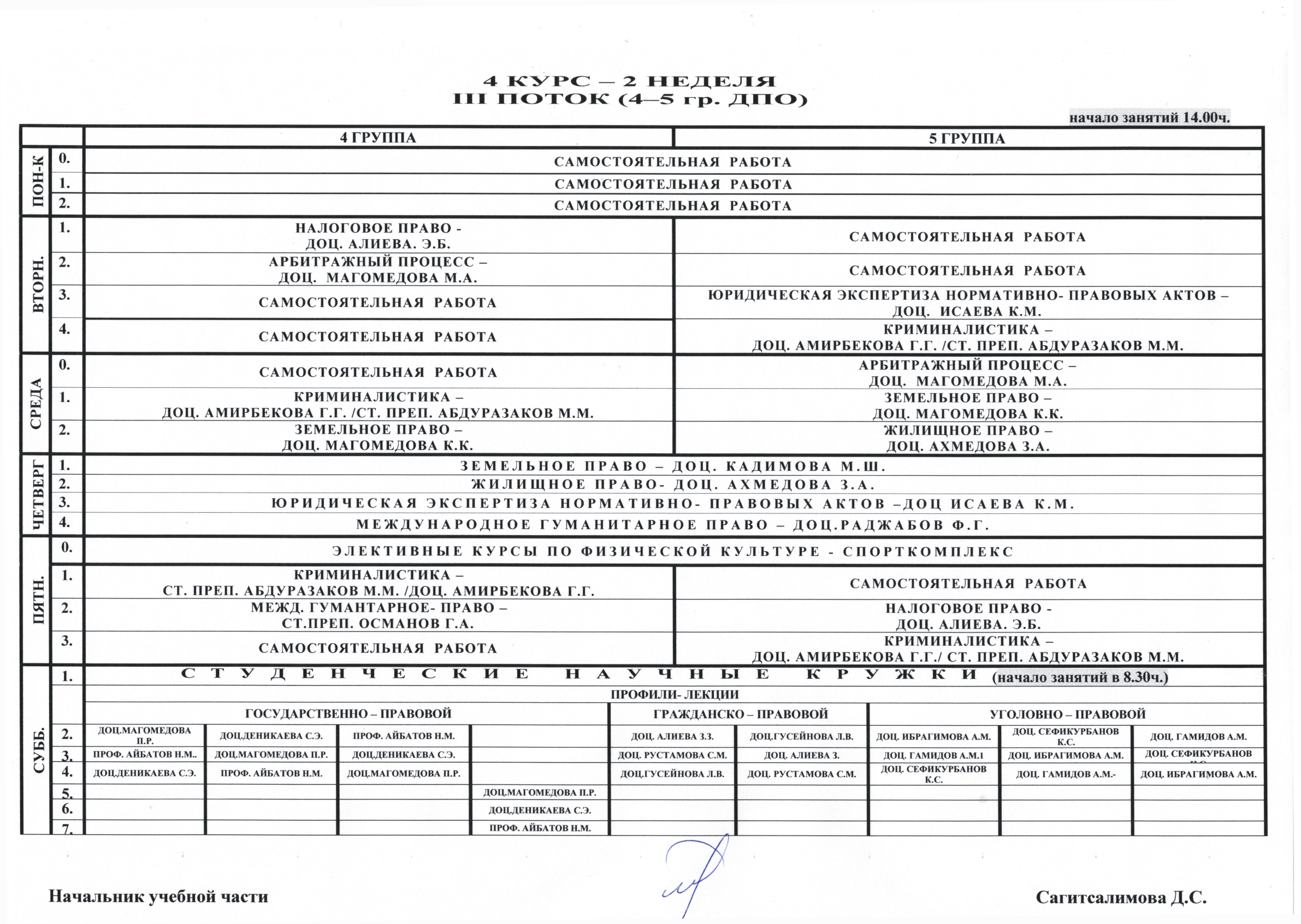 1 ГРУППА ДБО2 ГРУППА ДБОПОН – КПРОФЕССИОНАЛЬНАЯ ЭТИКА И СЛУЖЕБНЫЙ ЭТИКЕТ ЮРИСТА-ПРОФ. АБАКАРОВА Р.М. ПРОФЕССИОНАЛЬНАЯ ЭТИКА И СЛУЖЕБНЫЙ ЭТИКЕТ ЮРИСТА-ПРОФ. АБАКАРОВА Р.М. ПОН – КИСТОРИЯ ГОСУДАРСТВА И ПРАВА РОССИИ – ДОЦ. АБДУЛЛАЕВ М.Н.ИСТОРИЯ ГОСУДАРСТВА И ПРАВА РОССИИ – ДОЦ. АБДУЛЛАЕВ М.Н.ПОН – КЛОГИКА-ДОЦ. КАЧАБЕКОВ А.Г. ЛОГИКА-ДОЦ. КАЧАБЕКОВ А.Г. ВТОРН. РУСС. ЯЗЫК И КУЛЬТУРА РЕЧИ -ПРОФ. МАГОМЕДОВА Т. И.ЛОГИКА – ДОЦ. КАЧАБЕКОВ А.Г.ВТОРН. ЛОГИКА – ДОЦ. КАЧАБЕКОВ А.Г.РУСС. ЯЗЫК И КУЛЬТУРА РЕЧИ -ПРОФ. МАГОМЕДОВА Т. И.ВТОРН. ИНОСТРАННЫЙ ЯЗЫК - ДОЦ. БАЙРАМОВА Ж.А., ДОЦ. АЗИЗОВА С. М.ИНОСТРАННЫЙ ЯЗЫК - ДОЦ. ГУСЕЙНОВА М.Ш., ДОЦ. ИДРИСОВА Н.П.СРЕДАТЕОРИЯ ГОСУДАРСТВА И ПР.– ДОЦ. ЧУПАНОВА А. Ч.САМОСТОЯТЕЛЬНАЯ  РАБОТАСРЕДАИСТОРИЯ ГОС.И ПРАВА РОССИИ - ДОЦ. АБДУЛЛАЕВ М. Н.ТЕОРИЯ ГОСУДАРСТВА И ПР.– ДОЦ. ЧУПАНОВА А. Ч.СРЕДАИСТОРИЯ ГОС. И ПР.З/С - ПРОФ. РАМАЗАНОВ А.Х.ИСТОРИЯ ГОС.И ПРАВА РОССИИ - ДОЦ. АБДУЛЛАЕВ М. Н.СРЕДАСАМОСТОЯТЕЛЬНАЯ  РАБОТАИСТОРИЯ ГОС. И ПР.З/С - ПРОФ. РАМАЗАНОВ А.Х.ЧЕТВ. САМОСТОЯТЕЛЬНАЯ  РАБОТАСАМОСТОЯТЕЛЬНАЯ  РАБОТАЧЕТВ. ПРАВООХРАНИТЕЛЬНЫЕ ОРГАНЫ-ДОЦ. АЗИЗОВА В.Т.ПРАВООХРАНИТЕЛЬНЫЕ ОРГАНЫ-ДОЦ. АЗИЗОВА В.Т.ЧЕТВ. ТЕОРИЯ ГОСУДАРСТВА И ПРАВА-ДОЦ. ЧУПАНОВА А.Ч.ТЕОРИЯ ГОСУДАРСТВА И ПРАВА-ДОЦ. ЧУПАНОВА А.Ч.ЧЕТВ. ЭЛЕКТИВНЫЕ КУРСЫ ПО ФИЗИЧЕСКОЙ КУЛЬТУРЕ- СПОРТКОМПЛЕКСЭЛЕКТИВНЫЕ КУРСЫ ПО ФИЗИЧЕСКОЙ КУЛЬТУРЕ- СПОРТКОМПЛЕКСПЯТН. ППДЮ – ДОЦ. МАГОМЕДОВ Д.Б.ИТВЮД-ДОЦ. МАГДИЛОВА Л. В.,ДОЦ. РАГИМХАНОВА Д.А.ПЯТН. ИТВЮД-ДОЦ. МАГДИЛОВА Л. В.,ДОЦ. РАГИМХАНОВА Д.А.ППДЮ – ДОЦ. МАГОМЕДОВ Д.Б.ПЯТН. САМОСТОЯТЕЛЬНАЯ  РАБОТАСАМОСТОЯТЕЛЬНАЯ  РАБОТАСУББОТАСТУДЕНЧЕСКИЕ НАУЧНЫЕ КРУЖКИСТУДЕНЧЕСКИЕ НАУЧНЫЕ КРУЖКИСУББОТАСАМОСТОЯТЕЛЬНАЯ  РАБОТАСАМОСТОЯТЕЛЬНАЯ  РАБОТАСУББОТАСАМОСТОЯТЕЛЬНАЯ  РАБОТАСАМОСТОЯТЕЛЬНАЯ  РАБОТА1 ГРУППА ДПО2 ГРУППА ДПО3 ГРУППА ДПОПОН – КЛОГИКА-ДОЦ. КАЧАБЕКОВ А.Г. ЛОГИКА-ДОЦ. КАЧАБЕКОВ А.Г. ЛОГИКА-ДОЦ. КАЧАБЕКОВ А.Г. ПОН – КПРОФЕССИОНАЛЬНАЯ ЭТИКА И СЛУЖЕБНЫЙ ЭТИКЕТ ЮРИСТА-ПРОФ. АБАКАРОВА Р.М.ПРОФЕССИОНАЛЬНАЯ ЭТИКА И СЛУЖЕБНЫЙ ЭТИКЕТ ЮРИСТА-ПРОФ. АБАКАРОВА Р.М.ПРОФЕССИОНАЛЬНАЯ ЭТИКА И СЛУЖЕБНЫЙ ЭТИКЕТ ЮРИСТА-ПРОФ. АБАКАРОВА Р.М.ПОН – КИСТОРИЯ ГОСУДАРСТВА И ПРАВА РОССИИ – ДОЦ. АБДУЛЛАЕВ М.Н.ИСТОРИЯ ГОСУДАРСТВА И ПРАВА РОССИИ – ДОЦ. АБДУЛЛАЕВ М.Н.ИСТОРИЯ ГОСУДАРСТВА И ПРАВА РОССИИ – ДОЦ. АБДУЛЛАЕВ М.Н.ВТОРН. ИТВЮД-ДОЦ. МАГДИЛОВА Л. В.,ДОЦ. РАГИМХАНОВА Д.А.ИСТОРИЯ ГОС.И ПР.З/С - ДОЦ. ИСАЕВ Ш. М.ИСТ. ГОС.И ПР. РОССИИ -ДОЦ. ГУРУЕВ Д. К.ВТОРН. ИСТОРИЯ ГОС.И ПР.З/С - ДОЦ. ИСАЕВ Ш. М.ИСТ. ГОС.И ПР. РОССИИ -ДОЦ. ГУРУЕВ Д. К.ИНОСТРАННЫЙ ЯЗЫК- ДОЦ. МАГОМЕДОВА А.Н., ДОЦ. САЛАМОВА. Н.А.ВТОРН. РУСС. ЯЗЫК И КУЛЬТУРА РЕЧИ -ПРОФ. МАГОМЕДОВА Т. И.ЛОГИКА – ДОЦ. КАЧАБЕКОВ А.Г.ИСТОРИЯ ГОС.И ПР.З/С - ДОЦ. ИСАЕВ Ш. М.СРЕДАЛОГИКА – ДОЦ. КАЧАБЕКОВ А.Г.РУСС. ЯЗЫК И КУЛЬТУРА РЕЧИ -ПРОФ. МАГОМЕДОВА Т. И.ПРОФЕССИОНАЛЬНАЯ ЭТИКА И СЛУЖЕБНЫЙ ЭТИКЕТ ЮРИСТА - ПРОФ. АБАКАРОВА Р. М.СРЕДАИНОСТРАННЫЙ ЯЗЫК- ДОЦ. ГУСЕЙНОВА М.Ш.ИНОСТРАННЫЙ ЯЗЫК - ДОЦ. АЗИЗОВА С. Г., ДОЦ. ИДРИСОВА Н.П.РУСС. ЯЗЫК И КУЛЬТУРА РЕЧИ -ДОЦ. ВАДЖИБОВ М.Д.СРЕДАППДЮ – ДОЦ. МАГОМЕДОВ Д.Б.САМОСТОЯТЕЛЬНАЯ  РАБОТАИТВЮД-ДОЦ. МАГДИЛОВА Л. В.,ДОЦ. РАГИМХАНОВА Д.А.СРЕДАИНОСТРАННЫЙ ЯЗЫК- ДОЦ. АЗИЗОВА С. Г.САМОСТОЯТЕЛЬНАЯ  РАБОТАСАМОСТОЯТЕЛЬНАЯ  РАБОТАЧЕТВ. САМОСТОЯТЕЛЬНАЯ  РАБОТАСАМОСТОЯТЕЛЬНАЯ  РАБОТАСАМОСТОЯТЕЛЬНАЯ  РАБОТАЧЕТВ. ТЕОРИЯ ГОСУДАРСТВА И ПРАВА – ДОЦ. БЕКИШИЕВА А. Р.ТЕОРИЯ ГОСУДАРСТВА И ПРАВА – ДОЦ. БЕКИШИЕВА А. Р.ТЕОРИЯ ГОСУДАРСТВА И ПРАВА – ДОЦ. БЕКИШИЕВА А. Р.ЧЕТВ. ПРАВООХРАНИТЕЛЬНЫЕ ОРГАНЫ-ДОЦ. МИРЗАЕВ М.А. ПРАВООХРАНИТЕЛЬНЫЕ ОРГАНЫ-ДОЦ. МИРЗАЕВ М.А. ПРАВООХРАНИТЕЛЬНЫЕ ОРГАНЫ-ДОЦ. МИРЗАЕВ М.А. ЧЕТВ. ЭЛЕКТИВНЫЕ КУРСЫ ПО ФИЗИЧЕСКОЙ КУЛЬТУРЕ- СПОРТКОМПЛЕКСЭЛЕКТИВНЫЕ КУРСЫ ПО ФИЗИЧЕСКОЙ КУЛЬТУРЕ- СПОРТКОМПЛЕКСЭЛЕКТИВНЫЕ КУРСЫ ПО ФИЗИЧЕСКОЙ КУЛЬТУРЕ- СПОРТКОМПЛЕКСПЯТН. ТЕОРИЯ ГОСУДАРСТВА И ПР.– ДОЦ. БЕКИШИЕВА А. Р.САМОСТОЯТЕЛЬНАЯ  РАБОТАСАМОСТОЯТЕЛЬНАЯ  РАБОТАПЯТН. ИСТ. ГОС. И ПР. РОССИИ -ДОЦ. ГУРУЕВ Д. К.ТЕОРИЯ ГОСУДАРСТВА И ПР.– ДОЦ. БЕКИШИЕВА А. Р.ТЕОРИЯ ГОСУДАРСТВА И ПР.– ДОЦ. ЧУПАНОВА А. Ч.ПЯТН. САМОСТОЯТЕЛЬНАЯ  РАБОТАИТВЮД-ДОЦ. МАГДИЛОВА Л. В.,ДОЦ. РАГИМХАНОВА Д.А.ППДЮ – ДОЦ. МАГОМЕДОВ Д.Б.СУББОТАСТУДЕНЧЕСКИЕ НАУЧНЫЕ КРУЖКИСТУДЕНЧЕСКИЕ НАУЧНЫЕ КРУЖКИСТУДЕНЧЕСКИЕ НАУЧНЫЕ КРУЖКИСУББОТАСАМОСТОЯТЕЛЬНАЯ  РАБОТАСАМОСТОЯТЕЛЬНАЯ  РАБОТАСАМОСТОЯТЕЛЬНАЯ  РАБОТАСУББОТАСАМОСТОЯТЕЛЬНАЯ  РАБОТАСАМОСТОЯТЕЛЬНАЯ  РАБОТАСАМОСТОЯТЕЛЬНАЯ  РАБОТА4 ГРУППА ДПО5 ГРУППА ДПО6 ГРУППА ДПОПОН – КИСТОРИЯ ГОСУДАРСТВА И ПРАВА РОССИИ – ДОЦ. ШАМХАЛОВ М.А. ИСТОРИЯ ГОСУДАРСТВА И ПРАВА РОССИИ – ДОЦ. ШАМХАЛОВ М.А. ИСТОРИЯ ГОСУДАРСТВА И ПРАВА РОССИИ – ДОЦ. ШАМХАЛОВ М.А. ПОН – КЛОГИКА-ДОЦ. КАЧАБЕКОВ А.Г. ЛОГИКА-ДОЦ. КАЧАБЕКОВ А.Г. ЛОГИКА-ДОЦ. КАЧАБЕКОВ А.Г. ПОН – КПРОФЕССИОНАЛЬНАЯ ЭТИКА И СЛУЖЕБНЫЙ ЭТИКЕТ ЮРИСТА-ПРОФ. АБАКАРОВА Р.М.ПРОФЕССИОНАЛЬНАЯ ЭТИКА И СЛУЖЕБНЫЙ ЭТИКЕТ ЮРИСТА-ПРОФ. АБАКАРОВА Р.М.ПРОФЕССИОНАЛЬНАЯ ЭТИКА И СЛУЖЕБНЫЙ ЭТИКЕТ ЮРИСТА-ПРОФ. АБАКАРОВА Р.М.ВТОРН. САМОСТОЯТЕЛЬНАЯ  РАБОТАППДЮ –ДОЦ. МАГОМЕДОВ Д.Б.САМОСТОЯТЕЛЬНАЯ  РАБОТАВТОРН. ППДЮ – ДОЦ. МАГОМЕДОВ Д.Б.ИТВЮД-ДОЦ. МАГДИЛОВА Л. В.,ДОЦ. РАГИМХАНОВА Д.А.ИСТ. ГОС. И ПР. РОССИИ -ДОЦ. ШАМХАЛОВ М. А.ВТОРН. ИТВЮД-ДОЦ. МАГДИЛОВА Л. В.,ДОЦ. РАГИМХАНОВА Д.А.ИСТ. ГОС. И ПР. РОССИИ -ДОЦ. ШАМХАЛОВ М. А.ППДЮ – ДОЦ. МАГОМЕДОВ Д.Б.ВТОРН. САМОСТОЯТЕЛЬНАЯ  РАБОТАСАМОСТОЯТЕЛЬНАЯ  РАБОТАИТВЮД-ДОЦ. МАГДИЛОВА Л. В.,ДОЦ. РАГИМХАНОВА Д.А.СРЕДАИСТ. ГОС. И ПР. РОССИИ -ДОЦ. ШАМХАЛОВ М. А.ТЕОРИЯ ГОСУДАРСТВА И ПР.-ДОЦ. МАГДИЛОВ М. М.РУСС. ЯЗЫК И КУЛЬТУРА РЕЧИ -ДОЦ. ВАДЖИБОВ М.Д.СРЕДАЛОГИКА – ДОЦ. КАЧАБЕКОВ А.Г.РУСС. ЯЗЫК И КУЛЬТУРА РЕЧИ -ПРОФ. МАГОМЕДОВА Т. И.ПРОФЕССИОНАЛЬНАЯ ЭТИКА И СЛУЖЕБНЫЙ ЭТИКЕТ ЮРИСТА - ПРОФ. АБАКАРОВА Р. М.СРЕДАРУСС. ЯЗЫК И КУЛЬТУРА РЕЧИ -ПРОФ. МАГОМЕДОВА Т. И.ЛОГИКА – ДОЦ. КАЧАБЕКОВ А.Г.ИНОСТРАННЫЙ ЯЗЫК- ДОЦ. ИДРИСОВА Н.П., ДОЦ. ХИДИРОВА Г.А.ЧЕТВ. САМОСТОЯТЕЛЬНАЯ  РАБОТАСАМОСТОЯТЕЛЬНАЯ  РАБОТАСАМОСТОЯТЕЛЬНАЯ  РАБОТАЧЕТВ. ПРАВООХРАНИТЕЛЬНЫЕ ОРГАНЫ-ДОЦ. МИРЗАЕВ М.А. ПРАВООХРАНИТЕЛЬНЫЕ ОРГАНЫ-ДОЦ. МИРЗАЕВ М.А. ПРАВООХРАНИТЕЛЬНЫЕ ОРГАНЫ-ДОЦ. МИРЗАЕВ М.А. ЧЕТВ. ТЕОРИЯ ГОСУДАРСТВА И ПРАВА – ДОЦ. МАГДИЛОВ М. М.ТЕОРИЯ ГОСУДАРСТВА И ПРАВА – ДОЦ. МАГДИЛОВ М. М.ТЕОРИЯ ГОСУДАРСТВА И ПРАВА – ДОЦ. МАГДИЛОВ М. М.ЧЕТВ. ЭЛЕКТИВНЫЕ КУРСЫ ПО ФИЗИЧЕСКОЙ КУЛЬТУРЕ- СПОРТКОМПЛЕКСЭЛЕКТИВНЫЕ КУРСЫ ПО ФИЗИЧЕСКОЙ КУЛЬТУРЕ- СПОРТКОМПЛЕКСЭЛЕКТИВНЫЕ КУРСЫ ПО ФИЗИЧЕСКОЙ КУЛЬТУРЕ- СПОРТКОМПЛЕКСПЯТН. ТЕОРИЯ ГОСУДАРСТВА И ПР.-ДОЦ. МАГДИЛОВ М. М.ИНОСТРАННЫЙ ЯЗЫК- ДОЦ. САЛАМОВА Н.А.ИСТОРИЯ ГОС.И ПР.З/С -ДОЦ. ДЖАМАЛОВА Э. К.ПЯТН. ИНОСТРАННЫЙ ЯЗЫК- ДОЦ. ГУСЕЙНОВА М.Ш., ДОЦ. ОМАРОВА З.М.ИСТОРИЯ ГОС.И ПР.З/С -ДОЦ. ДЖАМАЛОВА Э. К.ПРАВООХРАНИТ.ОРГАНЫ – ДОЦ. АЗИЗОВА В. Т.ПЯТН. ИСТОРИЯ ГОС.И ПР.З/С -ДОЦ. ДЖАМАЛОВА Э. К.ИНОСТРАННЫЙ ЯЗЫК- ДОЦ. ГУСЕЙНОВА М.Ш.ТЕОРИЯ ГОСУДАРСТВА И ПР.-ДОЦ. МАГДИЛОВ М. М.СУББОТАСТУДЕНЧЕСКИЕ НАУЧНЫЕ КРУЖКИСТУДЕНЧЕСКИЕ НАУЧНЫЕ КРУЖКИСТУДЕНЧЕСКИЕ НАУЧНЫЕ КРУЖКИСУББОТАСАМОСТОЯТЕЛЬНАЯ  РАБОТАСАМОСТОЯТЕЛЬНАЯ  РАБОТАСАМОСТОЯТЕЛЬНАЯ  РАБОТАСУББОТАСАМОСТОЯТЕЛЬНАЯ  РАБОТАСАМОСТОЯТЕЛЬНАЯ  РАБОТАСАМОСТОЯТЕЛЬНАЯ  РАБОТА1 ГРУППА ДБО2 ГРУППА ДБО3 ГРУППА ДБОПОН – КУГОЛОВНОЕ ПРАВО – ПРОФ. ЗИЯДОВА Д.З. УГОЛОВНОЕ ПРАВО – ПРОФ. ЗИЯДОВА Д.З. УГОЛОВНОЕ ПРАВО – ПРОФ. ЗИЯДОВА Д.З. ПОН – КАДМИНИСТРАТИВНОЕ ПРАВО – ДОЦ.  МУСАЕВА Г.М.АДМИНИСТРАТИВНОЕ ПРАВО – ДОЦ.  МУСАЕВА Г.М.АДМИНИСТРАТИВНОЕ ПРАВО – ДОЦ.  МУСАЕВА Г.М.ПОН – КИСТОРИЯ ГОСУД. ПРАВА ДАГЕСТАНА- ПРОФ.ХАЛИФАЕВА А. К.ИСТОРИЯ ГОСУД. ПРАВА ДАГЕСТАНА- ПРОФ.ХАЛИФАЕВА А. К.ИСТОРИЯ ГОСУД. ПРАВА ДАГЕСТАНА- ПРОФ.ХАЛИФАЕВА А. К.ВТОРН.УГОЛОВНОЕ ПРАВО- ПРОФ. ЗИЯДОВА Д.З.ИНОСТРАННЫЙ ЯЗЫК.-ДОЦ. БАЙРАМОВА Ж.А.,/  ДОЦ. ИДРИСОВА Н.ПГРАЖДАНСКОЕ ПРАВО – ДОЦ. ОСМАНОВ О.А.ВТОРН.ИНОСТРАННЫЙ ЯЗЫК.– ДОЦ. БАЙРАМОВА Ж.А., /ДОЦ. АЗИЗОВА С.М.УГОЛОВНОЕ ПРАВО- ПРОФ. ЗИЯДОВА Д.З.ГРАЖДАНСКОЕ ПРАВО – ДОЦ. ОСМАНОВ О.А.ВТОРН.ГРАЖДАНСКОЕ ПРАВО – ДОЦ. СУЛЕЙМАНОВА С.А.САМОСТОЯТЕЛЬНАЯ РАБОТАУГОЛОВНОЕ ПРАВО- ПРОФ. ЗИЯДОВА Д.З.СРЕДАФИЛОСОФИЯ -ДОЦ. САРКАРОВА Н.А.ГРАЖДАНСКОЕ ПРАВО – ДОЦ. ГАЙБАТОВА К.Д.САМОСТОЯТЕЛЬНАЯ РАБОТАСРЕДАКОНСТИТУЦИОННОЕ ПРАВО РФ-ДОЦ. ИСАЕВА К.М.ФИЛОСОФИЯ -70-1л.з.ДОЦ. САРКАРОВА Н.А.УГОЛОВНОЕ ПРАВО- ПРОФ. ЗИЯДОВА Д.З.СРЕДАСАМОСТОЯТЕЛЬНАЯ РАБОТАГРАЖДАНСКОЕ ПРАВО – ДОЦ. ГАЙБАТОВА К.Д.ФИЛОСОФИЯ -ДОЦ. САРКАРОВА Н.А.ЧЕТВ.ФИЛОСОФИЯ – ДОЦ. САРКАРОВА Н.А.ФИЛОСОФИЯ – ДОЦ. САРКАРОВА Н.А.ФИЛОСОФИЯ – ДОЦ. САРКАРОВА Н.А.ЧЕТВ.КОНСТИТУЦИОННОЕ ПРАВО РФ – ДОЦ. ПИРБУДАГОВА Д.Ш.КОНСТИТУЦИОННОЕ ПРАВО РФ – ДОЦ. ПИРБУДАГОВА Д.Ш.КОНСТИТУЦИОННОЕ ПРАВО РФ – ДОЦ. ПИРБУДАГОВА Д.Ш.ЧЕТВ.ГРАЖДАНСКОЕ ПРАВО - ДОЦ.  СУЛЕЙМАНОВА С.А.ГРАЖДАНСКОЕ ПРАВО - ДОЦ.  СУЛЕЙМАНОВА С.А.ГРАЖДАНСКОЕ ПРАВО - ДОЦ.  СУЛЕЙМАНОВА С.А.ПЯТН.ПРАВО СОЦ. ОБЕСПЕЧЕНИЯ-ДОЦ. ГАЙБАТОВА К.Д.УГОЛОВНОЕ ПРАВО- ПРОФ. ЗИЯДОВА Д.З.ИНОСТРАННЫЙ ЯЗЫК. -ДОЦ. БАЙРАМОВА Ж.А.ПЯТН.СЕМЕЙНОЕ ПРАВО-ДОЦ. ГАЙБАТОВА К.Д.КОНСТИТУЦИОННОЕ ПРАВО РФ-ДОЦ. ИСАЕВА К.М.ИНОСТРАННЫЙ ЯЗЫК. -ДОЦ. БАЙРАМОВА Ж.А.ПЯТН.УГОЛОВНОЕ ПРАВО- ПРОФ. ЗИЯДОВА Д.З.СЕМЕЙНОЕ ПРАВО-ДОЦ. ГАЙБАТОВА К.Д.КОНСТИТУЦИОННОЕ ПРАВО РФ-ДОЦ. ИСАЕВА К.М.ПЯТН.САМОСТОЯТЕЛЬНАЯ РАБОТАСАМОСТОЯТЕЛЬНАЯ РАБОТАСЕМЕЙНОЕ ПРАВО-ДОЦ. ГАЙБАТОВА К.Д.СУББ.СТУДЕНЧЕСКИЕ НАУЧНЫЕ КРУЖКИСТУДЕНЧЕСКИЕ НАУЧНЫЕ КРУЖКИСТУДЕНЧЕСКИЕ НАУЧНЫЕ КРУЖКИСУББ.САМОСТОЯТЕЛЬНАЯ  РАБОТАСАМОСТОЯТЕЛЬНАЯ  РАБОТАСАМОСТОЯТЕЛЬНАЯ  РАБОТАСУББ.САМОСТОЯТЕЛЬНАЯ  РАБОТАСАМОСТОЯТЕЛЬНАЯ  РАБОТАСАМОСТОЯТЕЛЬНАЯ  РАБОТА1 ГРУППА ДПО2 ГРУППА ДПО3 ГРУППА ДПОПОН – КСАМОСТОЯТЕЛЬНАЯ  РАБОТАСАМОСТОЯТЕЛЬНАЯ  РАБОТАСАМОСТОЯТЕЛЬНАЯ  РАБОТАПОН – ККОНСТИТУЦИОННОЕ ПРАВО РФ – ПРОФ. МАГОМЕДОВ Ш.Б.КОНСТИТУЦИОННОЕ ПРАВО РФ – ПРОФ. МАГОМЕДОВ Ш.Б.КОНСТИТУЦИОННОЕ ПРАВО РФ – ПРОФ. МАГОМЕДОВ Ш.Б.ПОН – КУГОЛОВНОЕ ПРАВО - ДОЦ. АКАЕВА А.А.УГОЛОВНОЕ ПРАВО - ДОЦ. АКАЕВА А.А.УГОЛОВНОЕ ПРАВО - ДОЦ. АКАЕВА А.А.ВТОРН.ПРАВОВАЯ СТАТИСТИКА – ДОЦ. САИДОВ А.Г.САМОСТОЯТЕЛЬНАЯ РАБОТАСАМОСТОЯТЕЛЬНАЯ РАБОТАВТОРН.КОНСТИТУЦИОННОЕ ПРАВО РФ-СТ. ПРЕП. ГАДЖИЕВА А.Г.ПРАВОВАЯ СТАТИСТИКА – ДОЦ. САИДОВ А.Г.КОНСТИТУЦИОННОЕ ПРАВО РФ-СТ. ПРЕП. САГИТСАЛИМОВА Д.С.ВТОРН.САМОСТОЯТЕЛЬНАЯ РАБОТАКОНСТИТУЦИОННОЕ ПРАВО РФ-СТ. ПРЕП. ГАДЖИЕВА А.Г.ПРАВОВАЯ СТАТИСТИКА – ДОЦ. САИДОВ А.Г.ВТОРН.САМОСТОЯТЕЛЬНАЯ РАБОТАСАМОСТОЯТЕЛЬНАЯ РАБОТАИНОСТРАННЫЙ ЯЗЫК.  – ДОЦ. АЗИЗОВА С.М.СРЕДААДМИНИСТРАТИВНОЕ ПРАВО-СТ.ПР. КЕРАМОВА С.Н.ИНОСТРАННЫЙ ЯЗЫК.  – ДОЦ. ИДРИСОВА Н.П. ДОЦ. АЗИЗОВА С.М.САМОСТОЯТЕЛЬНАЯ РАБОТАСРЕДАГРАЖДАНСКОЕ ПРАВО-ДОЦ. ОСМАНОВ О.А.АДМИНИСТРАТИВНОЕ ПРАВО-СТ.ПР. КЕРАМОВА С.Н.ГРАЖДАНСКОЕ ПРАВО-СТ. ПРЕП. ШАХАЕВА А.М.СРЕДАКОНСТИТУЦИОННОЕ ПРАВО РФ-СТ. ПРЕП. ГАДЖИЕВА А.Г.ГРАЖДАНСКОЕ ПРАВО-ДОЦ. ОСМАНОВ О.А.АДМИНИСТРАТИВНОЕ ПРАВО-СТ.ПР. КЕРАМОВА С.Н.ЧЕТВ.АДМИНИСТРАТИВНОЕ ПРАВО – ДОЦ. ГАСАНАЛИЕВ А.Ш.АДМИНИСТРАТИВНОЕ ПРАВО – ДОЦ. ГАСАНАЛИЕВ А.Ш.АДМИНИСТРАТИВНОЕ ПРАВО – ДОЦ. ГАСАНАЛИЕВ А.Ш.ЧЕТВ.ФИЛОСОФИЯ – ДОЦ. САРКАРОВА Н.А.ФИЛОСОФИЯ – ДОЦ. САРКАРОВА Н.А.ФИЛОСОФИЯ – ДОЦ. САРКАРОВА Н.А.ЧЕТВ.ГРАЖДАНСКОЕ ПРАВО - ДОЦ. ОСМАНОВ О. А.ГРАЖДАНСКОЕ ПРАВО - ДОЦ. ОСМАНОВ О. А.ГРАЖДАНСКОЕ ПРАВО - ДОЦ. ОСМАНОВ О. А.ПЯТН.ИНОСТРАННЫЙ ЯЗЫК.–ДОЦ.  ГУСЕЙНОВА М.Ш.,/ ДОЦ. АЗИЗОВА С.М.УГОЛОВНОЕ ПРАВО-ДОЦ. МАГОМЕДОВА А.М.ГРАЖДАНСКОЕ ПРАВО-СТ. ПРЕП. ШАХАЕВА А.М.ПЯТН.УГОЛОВНОЕ ПРАВО-ДОЦ. МАГОМЕДОВА А.М.ИНОСТРАННЫЙ ЯЗЫК-ДОЦ. АЗИЗОВА С.М.,/ ДОЦ. ИДРИСОВА Н.П.КОНСТИТУЦИОННОЕ ПРАВО РФ-СТ. ПРЕП. САГИТСАЛИМОВА Д.С.ПЯТН.САМОСТОЯТЕЛЬНАЯ РАБОТАКОНСТИТУЦИОННОЕ ПРАВО РФ-СТ. ПРЕП. ГАДЖИЕВА А.Г.УГОЛОВНОЕ ПРАВО-ДОЦ. МАГОМЕДОВА А.М.СУББ.СТУДЕНЧЕСКИЕ НАУЧНЫЕ КРУЖКИСТУДЕНЧЕСКИЕ НАУЧНЫЕ КРУЖКИСТУДЕНЧЕСКИЕ НАУЧНЫЕ КРУЖКИСУББ.САМОСТОЯТЕЛЬНАЯ  РАБОТАСАМОСТОЯТЕЛЬНАЯ  РАБОТАСАМОСТОЯТЕЛЬНАЯ  РАБОТАСУББ.САМОСТОЯТЕЛЬНАЯ  РАБОТАСАМОСТОЯТЕЛЬНАЯ  РАБОТАСАМОСТОЯТЕЛЬНАЯ  РАБОТА4 ГРУППА ДПО5 ГРУППА ДПО6 ГРУППА ДПОПОН – ККОНСТИТУЦИОННОЕ ПРАВО РФ – ДОЦ. ГАБИЕВА  С.М. КОНСТИТУЦИОННОЕ ПРАВО РФ – ДОЦ. ГАБИЕВА  С.М. КОНСТИТУЦИОННОЕ ПРАВО РФ – ДОЦ. ГАБИЕВА  С.М. ПОН – КСЕМЕЙНОЕ ПРАВО – ДОЦ. АХМЕДОВА З.А. СЕМЕЙНОЕ ПРАВО – ДОЦ. АХМЕДОВА З.А. СЕМЕЙНОЕ ПРАВО – ДОЦ. АХМЕДОВА З.А. ПОН – КСАМОСТОЯТЕЛЬНАЯ РАБОТАСАМОСТОЯТЕЛЬНАЯ РАБОТАСАМОСТОЯТЕЛЬНАЯ РАБОТАВТОРН.АДМИНИСТРАТИВНОЕ ПРАВО –СТ.ПР. КЕРАМОВА С.Н.УГОЛОВНОЕ ПРАВО-ДОЦ. МАГОМЕДОВА А.М.ИНОСТРАННЫЙ ЯЗЫК.–    /ДОЦ. МАГОМЕДОВА А.Н.ВТОРН.УГОЛОВНОЕ ПРАВО-ДОЦ. МАГОМЕДОВА А.М.АДМИНИСТРАТИВНОЕ ПРАВО-СТ.ПР. КЕРАМОВА С.Н.ГРАЖДАНСКОЕ ПРАВО-ДОЦ. МАГОМЕДОВА А.Г.ВТОРН.САМОСТОЯТЕЛЬНАЯ РАБОТАИНОСТРАННЫЙ ЯЗЫК.–    /ДОЦ. МАГОМЕДОВА А.Н.АДМИНИСТРАТИВНОЕ ПРАВО-СТ.ПР. КЕРАМОВА С.Н.СРЕДАГРАЖДАНСКОЕ ПРАВО-ДОЦ. ОСМАНОВ О.А.СЕМЕЙНОЕ ПРАВО-ДОЦ. АХМЕДОВА З,А,ИНОСТРАННЫЙ ЯЗЫК.–    /ДОЦ. САЛАМОВА Н.А.СРЕДАСЕМЕЙНОЕ ПРАВО-ДОЦ. АХМЕДОВА З,А,ИНОСТРАННЫЙ ЯЗЫК.–    /ДОЦ. САЛАМОВА Н.А.ГРАЖДАНСКОЕ ПРАВО-ДОЦ. МАГОМЕДОВА А.Г.СРЕДАПРАВО СОЦ.ОБЕСПЕЧЕНИЯ - ДОЦ. МАГОМЕДОВА А.Г.ГРАЖДАНСКОЕ ПРАВО-ДОЦ. МУСАЕВА Х.М.СЕМЕЙНОЕ ПРАВО-ДОЦ. АХМЕДОВА З,А,СРЕДАИНОСТРАННЫЙ ЯЗЫК- ДОЦ. ДОЦ. ИДРИСОВА Н.П.САМОСТОЯТЕЛЬНАЯ РАБОТАСАМОСТОЯТЕЛЬНАЯ РАБОТАЧЕТВ.ГРАЖДАНСКОЕ ПРАВО - ДОЦ. ОСМАНОВ О. А.ГРАЖДАНСКОЕ ПРАВО - ДОЦ. ОСМАНОВ О. А.ГРАЖДАНСКОЕ ПРАВО - ДОЦ. ОСМАНОВ О. А.ЧЕТВ.АДМИНИСТРАТИВНОЕ ПРАВО – ДОЦ. ГАСАНАЛИЕВ А.Ш.АДМИНИСТРАТИВНОЕ ПРАВО – ДОЦ. ГАСАНАЛИЕВ А.Ш.АДМИНИСТРАТИВНОЕ ПРАВО – ДОЦ. ГАСАНАЛИЕВ А.Ш.ЧЕТВ.ФИЛОСОФИЯ – ДОЦ. САРКАРОВА Н.А.ФИЛОСОФИЯ – ДОЦ. САРКАРОВА Н.А.ФИЛОСОФИЯ – ДОЦ. САРКАРОВА Н.А.ПЯТН.ФИЛОСОФИЯ -ДОЦ. САРКАРОВА Н.А.ПРАВО СОЦ.ОБЕСПЕЧЕНИЯ - ДОЦ. МАГОМЕДОВА А.Г.КОНСТИТУЦИОННОЕ ПРАВО РФ-ДОЦ. ГАБИЕВА С.М.ПЯТН.КОНСТИТУЦИОННОЕ ПРАВО РФ-ДОЦ. ГАБИЕВА С.М.ФИЛОСОФИЯ -ДОЦ. САРКАРОВА Н.А.ПРАВО СОЦ.ОБЕСПЕЧЕНИЯ - ДОЦ. МАГОМЕДОВА А.Г.ПЯТН.ГРАЖДАНСКОЕ ПРАВО-ДОЦ. ОСМАНОВ О.А.ГРАЖДАНСКОЕ ПРАВО-ДОЦ. МУСАЕВА Х.М.ФИЛОСОФИЯ -ДОЦ. САРКАРОВА Н.А.ПЯТН.САМОСТОЯТЕЛЬНАЯ РАБОТАКОНСТИТУЦИОННОЕ ПРАВО РФ-ДОЦ. ГАБИЕВА С.М.УГОЛОВНОЕ ПРАВО-ДОЦ. МАГОМЕДОВА А.М.СУББ.СТУДЕНЧЕСКИЕ НАУЧНЫЕ КРУЖКИСТУДЕНЧЕСКИЕ НАУЧНЫЕ КРУЖКИСТУДЕНЧЕСКИЕ НАУЧНЫЕ КРУЖКИСУББ.САМОСТОЯТЕЛЬНАЯ  РАБОТАСАМОСТОЯТЕЛЬНАЯ  РАБОТАСАМОСТОЯТЕЛЬНАЯ  РАБОТАСУББ.САМОСТОЯТЕЛЬНАЯ  РАБОТАСАМОСТОЯТЕЛЬНАЯ  РАБОТАСАМОСТОЯТЕЛЬНАЯ  РАБОТА7 ГРУППА ДПО8 ГРУППА ДПО9 ГРУППА ДПОПОН – КПРАВО СОЦИАЛЬНОГО ОБЕСПЕЧЕНИЯ – ДОЦ. МАГОМЕДОВА А.Г.ПРАВО СОЦИАЛЬНОГО ОБЕСПЕЧЕНИЯ – ДОЦ. МАГОМЕДОВА А.Г.ПРАВО СОЦИАЛЬНОГО ОБЕСПЕЧЕНИЯ – ДОЦ. МАГОМЕДОВА А.Г.ПОН – КУГОЛОВНОЕ ПРАВО – ДОЦ. АБДУЛАТИПОВ А.М. УГОЛОВНОЕ ПРАВО – ДОЦ. АБДУЛАТИПОВ А.М. УГОЛОВНОЕ ПРАВО – ДОЦ. АБДУЛАТИПОВ А.М. ПОН – КСАМОСТОЯТЕЛЬНАЯ РАБОТАСАМОСТОЯТЕЛЬНАЯ РАБОТАСАМОСТОЯТЕЛЬНАЯ РАБОТАВТОРН.ФИЛОСОФИЯ -ПРОФ. КУРБАНОВ М.Г.ГРАЖДАНСКОЕ ПРАВО-ДОЦ. АХМЕДОВА З.А.ГРАЖДАНСКОЕ ПРАВО-ДОЦ. МАГОМЕДОВА А.Г.ВТОРН.ГРАЖДАНСКОЕ ПРАВО-ДОЦ. ГАЙБАТОВА К.Д.ГРАЖДАНСКОЕ ПРАВО-ДОЦ. АХМЕДОВА З.А.КОНСТИТУЦИОННОЕ ПРАВО РФ-ДОЦ. АЛИЕВА З.И.ВТОРН.ГРАЖДАНСКОЕ ПРАВО-ДОЦ. ГАЙБАТОВА К.Д.САМОСТОЯТЕЛЬНАЯ РАБОТАСАМОСТОЯТЕЛЬНАЯ РАБОТАСРЕДАУГОЛОВНОЕ ПРАВО-ДОЦ. АБДУЛАТИПОВ А.Г.КОНСТИТУЦИОННОЕ ПРАВО РФ-ДОЦ. АЛИЕВА З.И.ИСТОРИЯ ГОСУД. ПРАВА ДАГЕСТАНА-ДОЦ. ГУРУЕВ Д.К.СРЕДАИНОСТРАННЫЙ ЯЗЫК.– ДОЦ.    ХИДИРОВА З.А.   ДОЦ. ОМАРОВА З.С.ИСТОРИЯ ГОСУД. ПРАВА ДАГЕСТАНА-ДОЦ. ГУРУЕВ Д.К.КОНСТИТУЦИОННОЕ ПРАВО РФ-ДОЦ. АЛИЕВА З.И.СРЕДАИСТОРИЯ ГОСУД. ПРАВА ДАГЕСТАНА-ДОЦ. ГУРУЕВ Д.К.ИНОСТРАННЫЙ ЯЗЫК.–ДОЦ. ГУСЕЙНОВА М.Ш., ДОЦ. ОМАРОВА З.С.ИНОСТРАННЫЙ ЯЗЫК- ДОЦ. АЗИЗОВА С.М.ЧЕТВ.КОНСТИТУЦИОННОЕ ПРАВО РФ – ДОЦ. ИСАЕВА К.М.КОНСТИТУЦИОННОЕ ПРАВО РФ – ДОЦ. ИСАЕВА К.М.КОНСТИТУЦИОННОЕ ПРАВО РФ – ДОЦ. ИСАЕВА К.М.ЧЕТВ.ГРАЖДАНСКОЕ ПРАВО - ДОЦ. ГАЙБАТОВА К.Д.ГРАЖДАНСКОЕ ПРАВО - ДОЦ. ГАЙБАТОВА К.Д.ГРАЖДАНСКОЕ ПРАВО - ДОЦ. ГАЙБАТОВА К.Д.ЧЕТВ.АДМИНИСТРАТИВНОЕ ПРАВО – ДОЦ. ГАСАНАЛИЕВ А.Ш.АДМИНИСТРАТИВНОЕ ПРАВО – ДОЦ. ГАСАНАЛИЕВ А.Ш.АДМИНИСТРАТИВНОЕ ПРАВО – ДОЦ. ГАСАНАЛИЕВ А.Ш.ПЯТН.КОНСТИТУЦИОННОЕ ПРАВО РФ-ДОЦ. АЛИЕВА З.И.АДМИНИСТРАТИВНОЕ ПРАВО-СТ.ПР. КЕРАМОВА С.Н.ФИЛОСОФИЯ -ПРОФ. КУРБАНОВ М.Г.ПЯТН.ПРАВОВАЯ СТАТИСТИКА – ДОЦ. САИДОВ А.Г.ФИЛОСОФИЯ -ПРОФ. КУРБАНОВ М.Г.АДМИНИСТРАТИВНОЕ ПРАВО-СТ.ПР. КЕРАМОВА С.Н.ПЯТН.АДМИНИСТРАТИВНОЕ ПРАВО-СТ.ПР. КЕРАМОВА С.Н.ПРАВОВАЯ СТАТИСТИКА – ДОЦ. САИДОВ А.Г.ИНОСТРАННЫЙ ЯЗЫК– ДОЦ. ХИДИРОВА З.А.  ПЯТН.САМОСТОЯТЕЛЬНАЯ РАБОТАСАМОСТОЯТЕЛЬНАЯ РАБОТАПРАВОВАЯ СТАТИСТИКА – ДОЦ. САИДОВ А.Г.СУББ.СТУДЕНЧЕСКИЕ НАУЧНЫЕ КРУЖКИСТУДЕНЧЕСКИЕ НАУЧНЫЕ КРУЖКИСТУДЕНЧЕСКИЕ НАУЧНЫЕ КРУЖКИСУББ.САМОСТОЯТЕЛЬНАЯ  РАБОТАСАМОСТОЯТЕЛЬНАЯ  РАБОТАСАМОСТОЯТЕЛЬНАЯ  РАБОТАСУББ.САМОСТОЯТЕЛЬНАЯ  РАБОТАСАМОСТОЯТЕЛЬНАЯ  РАБОТАСАМОСТОЯТЕЛЬНАЯ  РАБОТА1 ГРУППА1 ГРУППА1 ГРУППА2 ГРУППА 2 ГРУППА 2 ГРУППА 2 ГРУППА 3 ГРУППА 3 ГРУППА 3 ГРУППА 3 ГРУППА ПОН-К1.ГРАЖДАНСКОЕ ПРАВО-ДОЦ.ГУСЕЙНОВА Л.В.ГРАЖДАНСКОЕ ПРАВО-ДОЦ.ГУСЕЙНОВА Л.В.ГРАЖДАНСКОЕ ПРАВО-ДОЦ.ГУСЕЙНОВА Л.В.ГРАЖДАНСКОЕ ПРАВО-ДОЦ.ГУСЕЙНОВА Л.В.ГРАЖДАНСКОЕ ПРАВО-ДОЦ.ГУСЕЙНОВА Л.В.ГРАЖДАНСКОЕ ПРАВО-ДОЦ.ГУСЕЙНОВА Л.В.ГРАЖДАНСКОЕ ПРАВО-ДОЦ.ГУСЕЙНОВА Л.В.ГРАЖДАНСКОЕ ПРАВО-ДОЦ.ГУСЕЙНОВА Л.В.ГРАЖДАНСКОЕ ПРАВО-ДОЦ.ГУСЕЙНОВА Л.В.ГРАЖДАНСКОЕ ПРАВО-ДОЦ.ГУСЕЙНОВА Л.В.ГРАЖДАНСКОЕ ПРАВО-ДОЦ.ГУСЕЙНОВА Л.В.ПОН-К2.ТРУДОВОЕ ПРАВО- ДОЦ.ГУСЕЙНОВА Л.В.ТРУДОВОЕ ПРАВО- ДОЦ.ГУСЕЙНОВА Л.В.ТРУДОВОЕ ПРАВО- ДОЦ.ГУСЕЙНОВА Л.В.ТРУДОВОЕ ПРАВО- ДОЦ.ГУСЕЙНОВА Л.В.ТРУДОВОЕ ПРАВО- ДОЦ.ГУСЕЙНОВА Л.В.ТРУДОВОЕ ПРАВО- ДОЦ.ГУСЕЙНОВА Л.В.ТРУДОВОЕ ПРАВО- ДОЦ.ГУСЕЙНОВА Л.В.ТРУДОВОЕ ПРАВО- ДОЦ.ГУСЕЙНОВА Л.В.ТРУДОВОЕ ПРАВО- ДОЦ.ГУСЕЙНОВА Л.В.ТРУДОВОЕ ПРАВО- ДОЦ.ГУСЕЙНОВА Л.В.ТРУДОВОЕ ПРАВО- ДОЦ.ГУСЕЙНОВА Л.В.ПОН-К3.САМОСТОЯТЕЛЬНАЯ  РАБОТАСАМОСТОЯТЕЛЬНАЯ  РАБОТАСАМОСТОЯТЕЛЬНАЯ  РАБОТАСАМОСТОЯТЕЛЬНАЯ  РАБОТАСАМОСТОЯТЕЛЬНАЯ  РАБОТАСАМОСТОЯТЕЛЬНАЯ  РАБОТАСАМОСТОЯТЕЛЬНАЯ  РАБОТАСАМОСТОЯТЕЛЬНАЯ  РАБОТАСАМОСТОЯТЕЛЬНАЯ  РАБОТАСАМОСТОЯТЕЛЬНАЯ  РАБОТАСАМОСТОЯТЕЛЬНАЯ  РАБОТАВТОРН.ФИНАНСОВОЕ ПРАВО-ПРОФ. АРСЛАНБЕКОВА А.З.ФИНАНСОВОЕ ПРАВО-ПРОФ. АРСЛАНБЕКОВА А.З.ФИНАНСОВОЕ ПРАВО-ПРОФ. АРСЛАНБЕКОВА А.З.ТРУДОВОЕ ПРАВО-ДОЦ.ГУСЕЙНОВА Л.В.ТРУДОВОЕ ПРАВО-ДОЦ.ГУСЕЙНОВА Л.В.ТРУДОВОЕ ПРАВО-ДОЦ.ГУСЕЙНОВА Л.В.ТРУДОВОЕ ПРАВО-ДОЦ.ГУСЕЙНОВА Л.В.ГРАЖДАНСКОЕ ПРАВО-ДОЦ.ОСМАНОВ О.А.ГРАЖДАНСКОЕ ПРАВО-ДОЦ.ОСМАНОВ О.А.ГРАЖДАНСКОЕ ПРАВО-ДОЦ.ОСМАНОВ О.А.ГРАЖДАНСКОЕ ПРАВО-ДОЦ.ОСМАНОВ О.А.ВТОРН.ТРУДОВОЕ ПРАВО-ДОЦ.ГУСЕЙНОВА Л.В.ТРУДОВОЕ ПРАВО-ДОЦ.ГУСЕЙНОВА Л.В.ТРУДОВОЕ ПРАВО-ДОЦ.ГУСЕЙНОВА Л.В.ГРАЖДАНСКИЙ ПРОЦЕСС-ДОЦ.МАМЕДОВА М.К.ГРАЖДАНСКИЙ ПРОЦЕСС-ДОЦ.МАМЕДОВА М.К.ГРАЖДАНСКИЙ ПРОЦЕСС-ДОЦ.МАМЕДОВА М.К.ГРАЖДАНСКИЙ ПРОЦЕСС-ДОЦ.МАМЕДОВА М.К.ГРАЖДАНСКОЕ ПРАВО-ДОЦ.ОСМАНОВ О.А.ГРАЖДАНСКОЕ ПРАВО-ДОЦ.ОСМАНОВ О.А.ГРАЖДАНСКОЕ ПРАВО-ДОЦ.ОСМАНОВ О.А.ГРАЖДАНСКОЕ ПРАВО-ДОЦ.ОСМАНОВ О.А.ВТОРН.САМОСТОЯТЕЛЬНАЯ  РАБОТАСАМОСТОЯТЕЛЬНАЯ  РАБОТАСАМОСТОЯТЕЛЬНАЯ  РАБОТАСАМОСТОЯТЕЛЬНАЯ  РАБОТАСАМОСТОЯТЕЛЬНАЯ  РАБОТАСАМОСТОЯТЕЛЬНАЯ  РАБОТАСАМОСТОЯТЕЛЬНАЯ  РАБОТАКОНСТИТУЦИОННЫЙ СУДЕБНЫЙ ПРОЦЕСС- ДОЦ. МАГОМЕДОВА П.Р.КОНСТИТУЦИОННЫЙ СУДЕБНЫЙ ПРОЦЕСС- ДОЦ. МАГОМЕДОВА П.Р.КОНСТИТУЦИОННЫЙ СУДЕБНЫЙ ПРОЦЕСС- ДОЦ. МАГОМЕДОВА П.Р.КОНСТИТУЦИОННЫЙ СУДЕБНЫЙ ПРОЦЕСС- ДОЦ. МАГОМЕДОВА П.Р.СРЕДА1.САМОСТОЯТЕЛЬНАЯ  РАБОТАСАМОСТОЯТЕЛЬНАЯ  РАБОТАСАМОСТОЯТЕЛЬНАЯ  РАБОТАФИНАНСОВОЕ ПРАВО-ПРОФ. АРСЛАНБЕКОВА А.З.ФИНАНСОВОЕ ПРАВО-ПРОФ. АРСЛАНБЕКОВА А.З.ФИНАНСОВОЕ ПРАВО-ПРОФ. АРСЛАНБЕКОВА А.З.ФИНАНСОВОЕ ПРАВО-ПРОФ. АРСЛАНБЕКОВА А.З.ПРЕДПРИНИМАТЕЛЬСКОЕ ПРАВО-ДОЦ.МАЗАНАЕВ М.Ш.ПРЕДПРИНИМАТЕЛЬСКОЕ ПРАВО-ДОЦ.МАЗАНАЕВ М.Ш.ПРЕДПРИНИМАТЕЛЬСКОЕ ПРАВО-ДОЦ.МАЗАНАЕВ М.Ш.ПРЕДПРИНИМАТЕЛЬСКОЕ ПРАВО-ДОЦ.МАЗАНАЕВ М.Ш.СРЕДА2.ГРАЖДАН. ПРАВО –ДОЦ. СУЛЕЙМАНОВА С.А.ГРАЖДАН. ПРАВО –ДОЦ. СУЛЕЙМАНОВА С.А.ГРАЖДАН. ПРАВО –ДОЦ. СУЛЕЙМАНОВА С.А.ПРЕДПРИНИМАТЕЛЬСКОЕ ПРАВО-ДОЦ.МАЗАНАЕВ М.Ш.ПРЕДПРИНИМАТЕЛЬСКОЕ ПРАВО-ДОЦ.МАЗАНАЕВ М.Ш.ПРЕДПРИНИМАТЕЛЬСКОЕ ПРАВО-ДОЦ.МАЗАНАЕВ М.Ш.ПРЕДПРИНИМАТЕЛЬСКОЕ ПРАВО-ДОЦ.МАЗАНАЕВ М.Ш.ТРУДОВОЕ ПРАВО-ДОЦ.ГУСЕЙНОВА Л.В.ТРУДОВОЕ ПРАВО-ДОЦ.ГУСЕЙНОВА Л.В.ТРУДОВОЕ ПРАВО-ДОЦ.ГУСЕЙНОВА Л.В.ТРУДОВОЕ ПРАВО-ДОЦ.ГУСЕЙНОВА Л.В.СРЕДА3.ГРАЖДАНСКИЙ ПРОЦЕСС-ДОЦ.МАМЕДОВА М.К.ГРАЖДАНСКИЙ ПРОЦЕСС-ДОЦ.МАМЕДОВА М.К.ГРАЖДАНСКИЙ ПРОЦЕСС-ДОЦ.МАМЕДОВА М.К.КОНСТИТУЦИОННЫЙ СУДЕБНЫЙ ПРОЦЕСС- ДОЦ. МАГОМЕДОВА П.Р.КОНСТИТУЦИОННЫЙ СУДЕБНЫЙ ПРОЦЕСС- ДОЦ. МАГОМЕДОВА П.Р.КОНСТИТУЦИОННЫЙ СУДЕБНЫЙ ПРОЦЕСС- ДОЦ. МАГОМЕДОВА П.Р.КОНСТИТУЦИОННЫЙ СУДЕБНЫЙ ПРОЦЕСС- ДОЦ. МАГОМЕДОВА П.Р.МУНИЦИПАЛЬНОЕ ПРАВО-ДОЦ.РАМАЗАНОВА Э.Т.МУНИЦИПАЛЬНОЕ ПРАВО-ДОЦ.РАМАЗАНОВА Э.Т.МУНИЦИПАЛЬНОЕ ПРАВО-ДОЦ.РАМАЗАНОВА Э.Т.МУНИЦИПАЛЬНОЕ ПРАВО-ДОЦ.РАМАЗАНОВА Э.Т.ЧЕТВЕРГ1.ПРЕДПРИНИМАТЕЛЬСКОЕ ПРАВО -ДОЦ. МАЗАНАЕВ М.Ш.ПРЕДПРИНИМАТЕЛЬСКОЕ ПРАВО -ДОЦ. МАЗАНАЕВ М.Ш.ПРЕДПРИНИМАТЕЛЬСКОЕ ПРАВО -ДОЦ. МАЗАНАЕВ М.Ш.ПРЕДПРИНИМАТЕЛЬСКОЕ ПРАВО -ДОЦ. МАЗАНАЕВ М.Ш.ПРЕДПРИНИМАТЕЛЬСКОЕ ПРАВО -ДОЦ. МАЗАНАЕВ М.Ш.ПРЕДПРИНИМАТЕЛЬСКОЕ ПРАВО -ДОЦ. МАЗАНАЕВ М.Ш.ПРЕДПРИНИМАТЕЛЬСКОЕ ПРАВО -ДОЦ. МАЗАНАЕВ М.Ш.ПРЕДПРИНИМАТЕЛЬСКОЕ ПРАВО -ДОЦ. МАЗАНАЕВ М.Ш.ПРЕДПРИНИМАТЕЛЬСКОЕ ПРАВО -ДОЦ. МАЗАНАЕВ М.Ш.ПРЕДПРИНИМАТЕЛЬСКОЕ ПРАВО -ДОЦ. МАЗАНАЕВ М.Ш.ПРЕДПРИНИМАТЕЛЬСКОЕ ПРАВО -ДОЦ. МАЗАНАЕВ М.Ш.ЧЕТВЕРГ2.ГРАЖДАНСКИЙ ПРОЦЕСС- ДОЦ.МАМЕДОВА М.К.ГРАЖДАНСКИЙ ПРОЦЕСС- ДОЦ.МАМЕДОВА М.К.ГРАЖДАНСКИЙ ПРОЦЕСС- ДОЦ.МАМЕДОВА М.К.ГРАЖДАНСКИЙ ПРОЦЕСС- ДОЦ.МАМЕДОВА М.К.ГРАЖДАНСКИЙ ПРОЦЕСС- ДОЦ.МАМЕДОВА М.К.ГРАЖДАНСКИЙ ПРОЦЕСС- ДОЦ.МАМЕДОВА М.К.ГРАЖДАНСКИЙ ПРОЦЕСС- ДОЦ.МАМЕДОВА М.К.ГРАЖДАНСКИЙ ПРОЦЕСС- ДОЦ.МАМЕДОВА М.К.ГРАЖДАНСКИЙ ПРОЦЕСС- ДОЦ.МАМЕДОВА М.К.ГРАЖДАНСКИЙ ПРОЦЕСС- ДОЦ.МАМЕДОВА М.К.ГРАЖДАНСКИЙ ПРОЦЕСС- ДОЦ.МАМЕДОВА М.К.ЧЕТВЕРГ3.УГОЛОВНЫЙ ПРОЦЕСС- ПРОФ. РАМАЗАНОВ Т.Б.УГОЛОВНЫЙ ПРОЦЕСС- ПРОФ. РАМАЗАНОВ Т.Б.УГОЛОВНЫЙ ПРОЦЕСС- ПРОФ. РАМАЗАНОВ Т.Б.УГОЛОВНЫЙ ПРОЦЕСС- ПРОФ. РАМАЗАНОВ Т.Б.УГОЛОВНЫЙ ПРОЦЕСС- ПРОФ. РАМАЗАНОВ Т.Б.УГОЛОВНЫЙ ПРОЦЕСС- ПРОФ. РАМАЗАНОВ Т.Б.УГОЛОВНЫЙ ПРОЦЕСС- ПРОФ. РАМАЗАНОВ Т.Б.УГОЛОВНЫЙ ПРОЦЕСС- ПРОФ. РАМАЗАНОВ Т.Б.УГОЛОВНЫЙ ПРОЦЕСС- ПРОФ. РАМАЗАНОВ Т.Б.УГОЛОВНЫЙ ПРОЦЕСС- ПРОФ. РАМАЗАНОВ Т.Б.УГОЛОВНЫЙ ПРОЦЕСС- ПРОФ. РАМАЗАНОВ Т.Б.ПЯТН.1.ПРЕДПРИНИМАТЕЛЬСКОЕ ПРАВО-ДОЦ.МАЗАНАЕВ М.Ш.ПРЕДПРИНИМАТЕЛЬСКОЕ ПРАВО-ДОЦ.МАЗАНАЕВ М.Ш.ПРЕДПРИНИМАТЕЛЬСКОЕ ПРАВО-ДОЦ.МАЗАНАЕВ М.Ш.ГРАЖДАНСКОЕ ПРАВО-ДОЦ.ГУСЕЙНОВА Л.В.ГРАЖДАНСКОЕ ПРАВО-ДОЦ.ГУСЕЙНОВА Л.В.ГРАЖДАНСКОЕ ПРАВО-ДОЦ.ГУСЕЙНОВА Л.В.ГРАЖДАНСКОЕ ПРАВО-ДОЦ.ГУСЕЙНОВА Л.В.ФИНАНСОВОЕ ПРАВО-ПРОФ. АРСЛАНБЕКОВА А.З.ФИНАНСОВОЕ ПРАВО-ПРОФ. АРСЛАНБЕКОВА А.З.ФИНАНСОВОЕ ПРАВО-ПРОФ. АРСЛАНБЕКОВА А.З.ФИНАНСОВОЕ ПРАВО-ПРОФ. АРСЛАНБЕКОВА А.З.ПЯТН.2.МУНИЦИПАЛЬНОЕ ПРАВО-ДОЦ.РАМАЗАНОВА Э.Т.МУНИЦИПАЛЬНОЕ ПРАВО-ДОЦ.РАМАЗАНОВА Э.Т.МУНИЦИПАЛЬНОЕ ПРАВО-ДОЦ.РАМАЗАНОВА Э.Т.ГРАЖДАНСКОЕ ПРАВО-ДОЦ.ГУСЕЙНОВА Л.В.ГРАЖДАНСКОЕ ПРАВО-ДОЦ.ГУСЕЙНОВА Л.В.ГРАЖДАНСКОЕ ПРАВО-ДОЦ.ГУСЕЙНОВА Л.В.ГРАЖДАНСКОЕ ПРАВО-ДОЦ.ГУСЕЙНОВА Л.В.ГРАЖДАНСКИЙ ПРОЦЕСС-ДОЦ.МАМЕДОВА М.К.ГРАЖДАНСКИЙ ПРОЦЕСС-ДОЦ.МАМЕДОВА М.К.ГРАЖДАНСКИЙ ПРОЦЕСС-ДОЦ.МАМЕДОВА М.К.ГРАЖДАНСКИЙ ПРОЦЕСС-ДОЦ.МАМЕДОВА М.К.ПЯТН.3.ГРАЖДАН. ПРАВО –ДОЦ. СУЛЕЙМАНОВА С.А.ГРАЖДАН. ПРАВО –ДОЦ. СУЛЕЙМАНОВА С.А.ГРАЖДАН. ПРАВО –ДОЦ. СУЛЕЙМАНОВА С.А.МУНИЦИПАЛЬНОЕ ПРАВО-ДОЦ.РАМАЗАНОВА Э.Т.МУНИЦИПАЛЬНОЕ ПРАВО-ДОЦ.РАМАЗАНОВА Э.Т.МУНИЦИПАЛЬНОЕ ПРАВО-ДОЦ.РАМАЗАНОВА Э.Т.МУНИЦИПАЛЬНОЕ ПРАВО-ДОЦ.РАМАЗАНОВА Э.Т.САМОСТОЯТЕЛЬНАЯ  РАБОТАСАМОСТОЯТЕЛЬНАЯ  РАБОТАСАМОСТОЯТЕЛЬНАЯ  РАБОТАСАМОСТОЯТЕЛЬНАЯ  РАБОТАСУББ.СТУДЕНЧЕСКИЕ НАУЧНЫЕ КРУЖКИ(начало занятий в 8.30ч.)СТУДЕНЧЕСКИЕ НАУЧНЫЕ КРУЖКИ(начало занятий в 8.30ч.)СТУДЕНЧЕСКИЕ НАУЧНЫЕ КРУЖКИ(начало занятий в 8.30ч.)СТУДЕНЧЕСКИЕ НАУЧНЫЕ КРУЖКИ(начало занятий в 8.30ч.)СТУДЕНЧЕСКИЕ НАУЧНЫЕ КРУЖКИ(начало занятий в 8.30ч.)СТУДЕНЧЕСКИЕ НАУЧНЫЕ КРУЖКИ(начало занятий в 8.30ч.)СТУДЕНЧЕСКИЕ НАУЧНЫЕ КРУЖКИ(начало занятий в 8.30ч.)СТУДЕНЧЕСКИЕ НАУЧНЫЕ КРУЖКИ(начало занятий в 8.30ч.)СТУДЕНЧЕСКИЕ НАУЧНЫЕ КРУЖКИ(начало занятий в 8.30ч.)СТУДЕНЧЕСКИЕ НАУЧНЫЕ КРУЖКИ(начало занятий в 8.30ч.)СТУДЕНЧЕСКИЕ НАУЧНЫЕ КРУЖКИ(начало занятий в 8.30ч.)СУББ.ПРОФИЛИ- ПРАКТ. ЗАН.ПРОФИЛИ- ПРАКТ. ЗАН.ПРОФИЛИ- ПРАКТ. ЗАН.ПРОФИЛИ- ПРАКТ. ЗАН.ПРОФИЛИ- ПРАКТ. ЗАН.ПРОФИЛИ- ПРАКТ. ЗАН.ПРОФИЛИ- ПРАКТ. ЗАН.ПРОФИЛИ- ПРАКТ. ЗАН.ПРОФИЛИ- ПРАКТ. ЗАН.ПРОФИЛИ- ПРАКТ. ЗАН.ПРОФИЛИ- ПРАКТ. ЗАН.СУББ.ГОСУДАРСТВЕННО – ПРАВОВОЙГОСУДАРСТВЕННО – ПРАВОВОЙГОСУДАРСТВЕННО – ПРАВОВОЙГОСУДАРСТВЕННО – ПРАВОВОЙГОСУДАРСТВЕННО – ПРАВОВОЙГОСУДАРСТВЕННО – ПРАВОВОЙГРАЖДАНСКО – ПРАВОВОЙГРАЖДАНСКО – ПРАВОВОЙГРАЖДАНСКО – ПРАВОВОЙУГОЛОВНО – ПРАВОВОЙУГОЛОВНО – ПРАВОВОЙСУББ.СРАВНИТ. ПРАВО – ДОЦ. МУСАЛОВА З.М.СРАВНИТ. ПРАВО – СТ. ПРЕП. САГИТСАЛИМОВА Д.С.СРАВНИТ. ПРАВО –СТ. ПРЕП. МАГОМЕДОВ М.М-К.ИНТЕЛЛЕКТУАЛЬНЫЕ ПРАВА – ДОЦ. ГАЙБАТОВА К.Д.ИНТЕЛЛЕКТУАЛЬНЫЕ ПРАВА – ДОЦ. ГАЙБАТОВА К.Д.СУДЕБНАЯ ПСИХИАТРИЯ- ДОЦ. ДАЦИЕВАХ.Г.СУББ.СРАВНИТ. ПРАВО – ДОЦ. МУСАЛОВА З.М.ИНТЕЛЛЕКТУАЛЬНЫЕ ПРАВА – ДОЦ. ГАЙБАТОВА К.Д.СУДЕБНАЯ ПСИХИАТРИЯ- ДОЦ. ДАЦИЕВАХ.Г.СУББ.СРАВНИТ. ПРАВО – ДОЦ. МУСАЛОВА З.М.СРАВНИТ. ПРАВО – ДОЦ. МУСАЛОВА З.М.1 ГРУППА1 ГРУППА1 ГРУППА2 ГРУППА 2 ГРУППА 2 ГРУППА 2 ГРУППА 3 ГРУППА 3 ГРУППА 3 ГРУППА 3 ГРУППА ПОН-К1.ТРУДОВОЕ ПРАВО- ДОЦ.АЛИЕВА З.А.ТРУДОВОЕ ПРАВО- ДОЦ.АЛИЕВА З.А.ТРУДОВОЕ ПРАВО- ДОЦ.АЛИЕВА З.А.ТРУДОВОЕ ПРАВО- ДОЦ.АЛИЕВА З.А.ТРУДОВОЕ ПРАВО- ДОЦ.АЛИЕВА З.А.ТРУДОВОЕ ПРАВО- ДОЦ.АЛИЕВА З.А.ТРУДОВОЕ ПРАВО- ДОЦ.АЛИЕВА З.А.ТРУДОВОЕ ПРАВО- ДОЦ.АЛИЕВА З.А.ТРУДОВОЕ ПРАВО- ДОЦ.АЛИЕВА З.А.ТРУДОВОЕ ПРАВО- ДОЦ.АЛИЕВА З.А.ТРУДОВОЕ ПРАВО- ДОЦ.АЛИЕВА З.А.ПОН-К2.ПРЕДПРИНИМАТЕЛЬСКОЕ ПРАВО- СТ.ПРЕП.ШАХАЕВА А.М.ПРЕДПРИНИМАТЕЛЬСКОЕ ПРАВО- СТ.ПРЕП.ШАХАЕВА А.М.ПРЕДПРИНИМАТЕЛЬСКОЕ ПРАВО- СТ.ПРЕП.ШАХАЕВА А.М.ПРЕДПРИНИМАТЕЛЬСКОЕ ПРАВО- СТ.ПРЕП.ШАХАЕВА А.М.ПРЕДПРИНИМАТЕЛЬСКОЕ ПРАВО- СТ.ПРЕП.ШАХАЕВА А.М.ПРЕДПРИНИМАТЕЛЬСКОЕ ПРАВО- СТ.ПРЕП.ШАХАЕВА А.М.ПРЕДПРИНИМАТЕЛЬСКОЕ ПРАВО- СТ.ПРЕП.ШАХАЕВА А.М.ПРЕДПРИНИМАТЕЛЬСКОЕ ПРАВО- СТ.ПРЕП.ШАХАЕВА А.М.ПРЕДПРИНИМАТЕЛЬСКОЕ ПРАВО- СТ.ПРЕП.ШАХАЕВА А.М.ПРЕДПРИНИМАТЕЛЬСКОЕ ПРАВО- СТ.ПРЕП.ШАХАЕВА А.М.ПРЕДПРИНИМАТЕЛЬСКОЕ ПРАВО- СТ.ПРЕП.ШАХАЕВА А.М.ПОН-К3.КОНСТИТУЦИОННЫЙ СУДЕБНЫЙ ПРОЦЕСС – ДОЦ. КАМИЛОВА Д.В.КОНСТИТУЦИОННЫЙ СУДЕБНЫЙ ПРОЦЕСС – ДОЦ. КАМИЛОВА Д.В.КОНСТИТУЦИОННЫЙ СУДЕБНЫЙ ПРОЦЕСС – ДОЦ. КАМИЛОВА Д.В.КОНСТИТУЦИОННЫЙ СУДЕБНЫЙ ПРОЦЕСС – ДОЦ. КАМИЛОВА Д.В.КОНСТИТУЦИОННЫЙ СУДЕБНЫЙ ПРОЦЕСС – ДОЦ. КАМИЛОВА Д.В.КОНСТИТУЦИОННЫЙ СУДЕБНЫЙ ПРОЦЕСС – ДОЦ. КАМИЛОВА Д.В.КОНСТИТУЦИОННЫЙ СУДЕБНЫЙ ПРОЦЕСС – ДОЦ. КАМИЛОВА Д.В.КОНСТИТУЦИОННЫЙ СУДЕБНЫЙ ПРОЦЕСС – ДОЦ. КАМИЛОВА Д.В.КОНСТИТУЦИОННЫЙ СУДЕБНЫЙ ПРОЦЕСС – ДОЦ. КАМИЛОВА Д.В.КОНСТИТУЦИОННЫЙ СУДЕБНЫЙ ПРОЦЕСС – ДОЦ. КАМИЛОВА Д.В.КОНСТИТУЦИОННЫЙ СУДЕБНЫЙ ПРОЦЕСС – ДОЦ. КАМИЛОВА Д.В.ВТОРН.1.ТРУДОВОЕ ПРАВО- ДОЦ.АЛИЕВА З.А.ТРУДОВОЕ ПРАВО- ДОЦ.АЛИЕВА З.А.ТРУДОВОЕ ПРАВО- ДОЦ.АЛИЕВА З.А.ГРАЖДАН. ПРАВО –ДОЦ. СУЛЕЙМАНОВА С.А.ГРАЖДАН. ПРАВО –ДОЦ. СУЛЕЙМАНОВА С.А.ГРАЖДАН. ПРАВО –ДОЦ. СУЛЕЙМАНОВА С.А.ГРАЖДАН. ПРАВО –ДОЦ. СУЛЕЙМАНОВА С.А.САМОСТОЯТЕЛЬНАЯ  РАБОТАСАМОСТОЯТЕЛЬНАЯ  РАБОТАСАМОСТОЯТЕЛЬНАЯ  РАБОТАСАМОСТОЯТЕЛЬНАЯ  РАБОТАВТОРН.2.ФИНАНСОВОЕ ПРАВО-ПРОФ. АРСЛАНБЕКОВА А.З.ФИНАНСОВОЕ ПРАВО-ПРОФ. АРСЛАНБЕКОВА А.З.ФИНАНСОВОЕ ПРАВО-ПРОФ. АРСЛАНБЕКОВА А.З.ГРАЖДАН. ПРАВО –ДОЦ. СУЛЕЙМАНОВА С.А.ГРАЖДАН. ПРАВО –ДОЦ. СУЛЕЙМАНОВА С.А.ГРАЖДАН. ПРАВО –ДОЦ. СУЛЕЙМАНОВА С.А.ГРАЖДАН. ПРАВО –ДОЦ. СУЛЕЙМАНОВА С.А.ТРУДОВОЕ ПРАВО- ДОЦ.АЛИЕВА З.А.ТРУДОВОЕ ПРАВО- ДОЦ.АЛИЕВА З.А.ТРУДОВОЕ ПРАВО- ДОЦ.АЛИЕВА З.А.ТРУДОВОЕ ПРАВО- ДОЦ.АЛИЕВА З.А.ВТОРН.3.ГРАЖДАНСКИЙ ПРОЦЕСС-ДОЦ.АЛИЕВА З.З.ГРАЖДАНСКИЙ ПРОЦЕСС-ДОЦ.АЛИЕВА З.З.ГРАЖДАНСКИЙ ПРОЦЕСС-ДОЦ.АЛИЕВА З.З.ТРУДОВОЕ ПРАВО- ДОЦ.АЛИЕВА З.А.ТРУДОВОЕ ПРАВО- ДОЦ.АЛИЕВА З.А.ТРУДОВОЕ ПРАВО- ДОЦ.АЛИЕВА З.А.ТРУДОВОЕ ПРАВО- ДОЦ.АЛИЕВА З.А.ГРАЖДАНСКОЕ ПРАВО-ДОЦ.ГУСЕЙНОВА Л.В.ГРАЖДАНСКОЕ ПРАВО-ДОЦ.ГУСЕЙНОВА Л.В.ГРАЖДАНСКОЕ ПРАВО-ДОЦ.ГУСЕЙНОВА Л.В.ГРАЖДАНСКОЕ ПРАВО-ДОЦ.ГУСЕЙНОВА Л.В.СРЕДА1.ГРАЖДАН. ПРАВО –ДОЦ. СУЛЕЙМАНОВА С.А.ГРАЖДАН. ПРАВО –ДОЦ. СУЛЕЙМАНОВА С.А.ГРАЖДАН. ПРАВО –ДОЦ. СУЛЕЙМАНОВА С.А.ПРЕДПРИНИМАТЕЛЬСКОЕ ПРАВО- СТ.ПРЕП.ШАХАЕВА А.М.ПРЕДПРИНИМАТЕЛЬСКОЕ ПРАВО- СТ.ПРЕП.ШАХАЕВА А.М.ПРЕДПРИНИМАТЕЛЬСКОЕ ПРАВО- СТ.ПРЕП.ШАХАЕВА А.М.ПРЕДПРИНИМАТЕЛЬСКОЕ ПРАВО- СТ.ПРЕП.ШАХАЕВА А.М.МУНИЦИПАЛЬНОЕ ПРАВО-ДОЦ.КАМИЛОВА Д.В.МУНИЦИПАЛЬНОЕ ПРАВО-ДОЦ.КАМИЛОВА Д.В.МУНИЦИПАЛЬНОЕ ПРАВО-ДОЦ.КАМИЛОВА Д.В.МУНИЦИПАЛЬНОЕ ПРАВО-ДОЦ.КАМИЛОВА Д.В.СРЕДА2.МУНИЦИПАЛЬНОЕ ПРАВО-ДОЦ.КАМИЛОВА Д.В.МУНИЦИПАЛЬНОЕ ПРАВО-ДОЦ.КАМИЛОВА Д.В.МУНИЦИПАЛЬНОЕ ПРАВО-ДОЦ.КАМИЛОВА Д.В.ФИНАНСОВОЕ ПРАВО-ПРОФ. АРСЛАНБЕКОВА А.З.ФИНАНСОВОЕ ПРАВО-ПРОФ. АРСЛАНБЕКОВА А.З.ФИНАНСОВОЕ ПРАВО-ПРОФ. АРСЛАНБЕКОВА А.З.ФИНАНСОВОЕ ПРАВО-ПРОФ. АРСЛАНБЕКОВА А.З.ПРЕДПРИНИМАТЕЛЬСКОЕ ПРАВО- СТ.ПРЕП.ШАХАЕВА А.М.ПРЕДПРИНИМАТЕЛЬСКОЕ ПРАВО- СТ.ПРЕП.ШАХАЕВА А.М.ПРЕДПРИНИМАТЕЛЬСКОЕ ПРАВО- СТ.ПРЕП.ШАХАЕВА А.М.ПРЕДПРИНИМАТЕЛЬСКОЕ ПРАВО- СТ.ПРЕП.ШАХАЕВА А.М.СРЕДА3.ПРЕДПРИНИМАТЕЛЬСКОЕ ПРАВО- СТ.ПРЕП.ШАХАЕВА А.М.ПРЕДПРИНИМАТЕЛЬСКОЕ ПРАВО- СТ.ПРЕП.ШАХАЕВА А.М.ПРЕДПРИНИМАТЕЛЬСКОЕ ПРАВО- СТ.ПРЕП.ШАХАЕВА А.М.МУНИЦИПАЛЬНОЕ ПРАВО-ДОЦ.КАМИЛОВА Д.В.МУНИЦИПАЛЬНОЕ ПРАВО-ДОЦ.КАМИЛОВА Д.В.МУНИЦИПАЛЬНОЕ ПРАВО-ДОЦ.КАМИЛОВА Д.В.МУНИЦИПАЛЬНОЕ ПРАВО-ДОЦ.КАМИЛОВА Д.В.ГРАЖДАНСКОЕ ПРАВО-ДОЦ.ГУСЕЙНОВА Л.В.ГРАЖДАНСКОЕ ПРАВО-ДОЦ.ГУСЕЙНОВА Л.В.ГРАЖДАНСКОЕ ПРАВО-ДОЦ.ГУСЕЙНОВА Л.В.ГРАЖДАНСКОЕ ПРАВО-ДОЦ.ГУСЕЙНОВА Л.В.ЧЕТВЕРГ1.УГОЛОВНЫЙ ПРОЦЕСС-ПРОФ. РАМАЗАНОВ Т.Б.УГОЛОВНЫЙ ПРОЦЕСС-ПРОФ. РАМАЗАНОВ Т.Б.УГОЛОВНЫЙ ПРОЦЕСС-ПРОФ. РАМАЗАНОВ Т.Б.УГОЛОВНЫЙ ПРОЦЕСС-ПРОФ. РАМАЗАНОВ Т.Б.УГОЛОВНЫЙ ПРОЦЕСС-ПРОФ. РАМАЗАНОВ Т.Б.УГОЛОВНЫЙ ПРОЦЕСС-ПРОФ. РАМАЗАНОВ Т.Б.УГОЛОВНЫЙ ПРОЦЕСС-ПРОФ. РАМАЗАНОВ Т.Б.УГОЛОВНЫЙ ПРОЦЕСС-ПРОФ. РАМАЗАНОВ Т.Б.УГОЛОВНЫЙ ПРОЦЕСС-ПРОФ. РАМАЗАНОВ Т.Б.УГОЛОВНЫЙ ПРОЦЕСС-ПРОФ. РАМАЗАНОВ Т.Б.УГОЛОВНЫЙ ПРОЦЕСС-ПРОФ. РАМАЗАНОВ Т.Б.ЧЕТВЕРГ2.ГРАЖДАНСКОЕ ПРАВО-ДОЦ.СУЛЕЙМАНОВА С.А.ГРАЖДАНСКОЕ ПРАВО-ДОЦ.СУЛЕЙМАНОВА С.А.ГРАЖДАНСКОЕ ПРАВО-ДОЦ.СУЛЕЙМАНОВА С.А.ГРАЖДАНСКОЕ ПРАВО-ДОЦ.СУЛЕЙМАНОВА С.А.ГРАЖДАНСКОЕ ПРАВО-ДОЦ.СУЛЕЙМАНОВА С.А.ГРАЖДАНСКОЕ ПРАВО-ДОЦ.СУЛЕЙМАНОВА С.А.ГРАЖДАНСКОЕ ПРАВО-ДОЦ.СУЛЕЙМАНОВА С.А.ГРАЖДАНСКОЕ ПРАВО-ДОЦ.СУЛЕЙМАНОВА С.А.ГРАЖДАНСКОЕ ПРАВО-ДОЦ.СУЛЕЙМАНОВА С.А.ГРАЖДАНСКОЕ ПРАВО-ДОЦ.СУЛЕЙМАНОВА С.А.ГРАЖДАНСКОЕ ПРАВО-ДОЦ.СУЛЕЙМАНОВА С.А.ЧЕТВЕРГ3.ГРАЖДАНСКИЙ ПРОЦЕСС-ДОЦ.АЛИЕВА З.З.ГРАЖДАНСКИЙ ПРОЦЕСС-ДОЦ.АЛИЕВА З.З.ГРАЖДАНСКИЙ ПРОЦЕСС-ДОЦ.АЛИЕВА З.З.ГРАЖДАНСКИЙ ПРОЦЕСС-ДОЦ.АЛИЕВА З.З.ГРАЖДАНСКИЙ ПРОЦЕСС-ДОЦ.АЛИЕВА З.З.ГРАЖДАНСКИЙ ПРОЦЕСС-ДОЦ.АЛИЕВА З.З.ГРАЖДАНСКИЙ ПРОЦЕСС-ДОЦ.АЛИЕВА З.З.ГРАЖДАНСКИЙ ПРОЦЕСС-ДОЦ.АЛИЕВА З.З.ГРАЖДАНСКИЙ ПРОЦЕСС-ДОЦ.АЛИЕВА З.З.ГРАЖДАНСКИЙ ПРОЦЕСС-ДОЦ.АЛИЕВА З.З.ГРАЖДАНСКИЙ ПРОЦЕСС-ДОЦ.АЛИЕВА З.З.ПЯТН.1.САМОСТОЯТЕЛЬНАЯ  РАБОТАСАМОСТОЯТЕЛЬНАЯ  РАБОТАСАМОСТОЯТЕЛЬНАЯ  РАБОТАГРАЖДАНСКИЙ ПРОЦЕССДОЦ.АЛИЕВА З.З.ГРАЖДАНСКИЙ ПРОЦЕССДОЦ.АЛИЕВА З.З.ГРАЖДАНСКИЙ ПРОЦЕССДОЦ.АЛИЕВА З.З.ГРАЖДАНСКИЙ ПРОЦЕССДОЦ.АЛИЕВА З.З.КОНСТИТУЦИОННЫЙ СУДЕБНЫЙ ПРОЦЕСС – ДОЦ. МАГОМЕДОВА П.Р.КОНСТИТУЦИОННЫЙ СУДЕБНЫЙ ПРОЦЕСС – ДОЦ. МАГОМЕДОВА П.Р.КОНСТИТУЦИОННЫЙ СУДЕБНЫЙ ПРОЦЕСС – ДОЦ. МАГОМЕДОВА П.Р.КОНСТИТУЦИОННЫЙ СУДЕБНЫЙ ПРОЦЕСС – ДОЦ. МАГОМЕДОВА П.Р.ПЯТН.2.ГРАЖДАН. ПРАВО –ДОЦ. СУЛЕЙМАНОВА С.А.ГРАЖДАН. ПРАВО –ДОЦ. СУЛЕЙМАНОВА С.А.ГРАЖДАН. ПРАВО –ДОЦ. СУЛЕЙМАНОВА С.А.КОНСТИТУЦИОННЫЙ СУДЕБНЫЙ ПРОЦЕСС – ДОЦ. КАМИЛОВА Д.В.КОНСТИТУЦИОННЫЙ СУДЕБНЫЙ ПРОЦЕСС – ДОЦ. КАМИЛОВА Д.В.КОНСТИТУЦИОННЫЙ СУДЕБНЫЙ ПРОЦЕСС – ДОЦ. КАМИЛОВА Д.В.КОНСТИТУЦИОННЫЙ СУДЕБНЫЙ ПРОЦЕСС – ДОЦ. КАМИЛОВА Д.В.ФИНАНСОВОЕ ПРАВО-ПРОФ. АРСЛАНБЕКОВА А.З.ФИНАНСОВОЕ ПРАВО-ПРОФ. АРСЛАНБЕКОВА А.З.ФИНАНСОВОЕ ПРАВО-ПРОФ. АРСЛАНБЕКОВА А.З.ФИНАНСОВОЕ ПРАВО-ПРОФ. АРСЛАНБЕКОВА А.З.ПЯТН.3.КОНСТИТУЦИОННЫЙ СУДЕБНЫЙ ПРОЦЕСС – ДОЦ. КАМИЛОВА Д.В.КОНСТИТУЦИОННЫЙ СУДЕБНЫЙ ПРОЦЕСС – ДОЦ. КАМИЛОВА Д.В.КОНСТИТУЦИОННЫЙ СУДЕБНЫЙ ПРОЦЕСС – ДОЦ. КАМИЛОВА Д.В.САМОСТОЯТЕЛЬНАЯ  РАБОТАСАМОСТОЯТЕЛЬНАЯ  РАБОТАСАМОСТОЯТЕЛЬНАЯ  РАБОТАСАМОСТОЯТЕЛЬНАЯ  РАБОТАГРАЖДАНСКИЙ ПРОЦЕСС-ДОЦ.АЛИЕВА З.З.ГРАЖДАНСКИЙ ПРОЦЕСС-ДОЦ.АЛИЕВА З.З.ГРАЖДАНСКИЙ ПРОЦЕСС-ДОЦ.АЛИЕВА З.З.ГРАЖДАНСКИЙ ПРОЦЕСС-ДОЦ.АЛИЕВА З.З.СУББ.1.СТУДЕНЧЕСКИЕ НАУЧНЫЕ КРУЖКИ(начало занятий в 8.30ч.)СТУДЕНЧЕСКИЕ НАУЧНЫЕ КРУЖКИ(начало занятий в 8.30ч.)СТУДЕНЧЕСКИЕ НАУЧНЫЕ КРУЖКИ(начало занятий в 8.30ч.)СТУДЕНЧЕСКИЕ НАУЧНЫЕ КРУЖКИ(начало занятий в 8.30ч.)СТУДЕНЧЕСКИЕ НАУЧНЫЕ КРУЖКИ(начало занятий в 8.30ч.)СТУДЕНЧЕСКИЕ НАУЧНЫЕ КРУЖКИ(начало занятий в 8.30ч.)СТУДЕНЧЕСКИЕ НАУЧНЫЕ КРУЖКИ(начало занятий в 8.30ч.)СТУДЕНЧЕСКИЕ НАУЧНЫЕ КРУЖКИ(начало занятий в 8.30ч.)СТУДЕНЧЕСКИЕ НАУЧНЫЕ КРУЖКИ(начало занятий в 8.30ч.)СТУДЕНЧЕСКИЕ НАУЧНЫЕ КРУЖКИ(начало занятий в 8.30ч.)СТУДЕНЧЕСКИЕ НАУЧНЫЕ КРУЖКИ(начало занятий в 8.30ч.)СУББ.ПРОФИЛИ- ПРАКТ. ЗАН.ПРОФИЛИ- ПРАКТ. ЗАН.ПРОФИЛИ- ПРАКТ. ЗАН.ПРОФИЛИ- ПРАКТ. ЗАН.ПРОФИЛИ- ПРАКТ. ЗАН.ПРОФИЛИ- ПРАКТ. ЗАН.ПРОФИЛИ- ПРАКТ. ЗАН.ПРОФИЛИ- ПРАКТ. ЗАН.ПРОФИЛИ- ПРАКТ. ЗАН.ПРОФИЛИ- ПРАКТ. ЗАН.ПРОФИЛИ- ПРАКТ. ЗАН.СУББ.ГОСУДАРСТВЕННО – ПРАВОВОЙГОСУДАРСТВЕННО – ПРАВОВОЙГОСУДАРСТВЕННО – ПРАВОВОЙГОСУДАРСТВЕННО – ПРАВОВОЙГОСУДАРСТВЕННО – ПРАВОВОЙГОСУДАРСТВЕННО – ПРАВОВОЙГРАЖДАНСКО – ПРАВОВОЙГРАЖДАНСКО – ПРАВОВОЙГРАЖДАНСКО – ПРАВОВОЙУГОЛОВНО – ПРАВОВОЙУГОЛОВНО – ПРАВОВОЙСУББ.2.СРАВНИТ. ПРАВО – ДОЦ. МУСАЛОВА З.М.СРАВНИТ. ПРАВО – СТ. ПРЕП. САГИТСАЛИМОВА Д.С.СРАВНИТ. ПРАВО –СТ. ПРЕП. МАГОМЕДОВ М.М-К.ИНТЕЛЛЕКТУАЛЬНЫЕ ПРАВА – ДОЦ. ГАЙБАТОВА К.Д.ИНТЕЛЛЕКТУАЛЬНЫЕ ПРАВА – ДОЦ. ГАЙБАТОВА К.Д.СУДЕБНАЯ ПСИХИАТРИЯ- ДОЦ. ДАЦИЕВАХ.Г.СУББ.3.СРАВНИТ. ПРАВО – ДОЦ. МУСАЛОВА З.М.ИНТЕЛЛЕКТУАЛЬНЫЕ ПРАВА – ДОЦ. ГАЙБАТОВА К.Д.СУДЕБНАЯ ПСИХИАТРИЯ- ДОЦ. ДАЦИЕВАХ.Г.СУББ.4.СРАВНИТ. ПРАВО – ДОЦ. МУСАЛОВА З.М.СРАВНИТ. ПРАВО – ДОЦ. МУСАЛОВА З.М.4 ГРУППА4 ГРУППА4 ГРУППА5 ГРУППА 5 ГРУППА 5 ГРУППА 5 ГРУППА 6 ГРУППА 6 ГРУППА 6 ГРУППА 6 ГРУППА ПОН-К 1.САМОСТОЯТЕЛЬНАЯ  РАБОТАСАМОСТОЯТЕЛЬНАЯ  РАБОТАСАМОСТОЯТЕЛЬНАЯ  РАБОТАСАМОСТОЯТЕЛЬНАЯ  РАБОТАСАМОСТОЯТЕЛЬНАЯ  РАБОТАСАМОСТОЯТЕЛЬНАЯ  РАБОТАСАМОСТОЯТЕЛЬНАЯ  РАБОТАСАМОСТОЯТЕЛЬНАЯ  РАБОТАСАМОСТОЯТЕЛЬНАЯ  РАБОТАСАМОСТОЯТЕЛЬНАЯ  РАБОТАСАМОСТОЯТЕЛЬНАЯ  РАБОТАПОН-К 2.ТРУДОВОЕ ПРАВО-ДОЦ.МАГОМЕДОВА А.Г.ТРУДОВОЕ ПРАВО-ДОЦ.МАГОМЕДОВА А.Г.ТРУДОВОЕ ПРАВО-ДОЦ.МАГОМЕДОВА А.Г.ТРУДОВОЕ ПРАВО-ДОЦ.МАГОМЕДОВА А.Г.ТРУДОВОЕ ПРАВО-ДОЦ.МАГОМЕДОВА А.Г.ТРУДОВОЕ ПРАВО-ДОЦ.МАГОМЕДОВА А.Г.ТРУДОВОЕ ПРАВО-ДОЦ.МАГОМЕДОВА А.Г.ТРУДОВОЕ ПРАВО-ДОЦ.МАГОМЕДОВА А.Г.ТРУДОВОЕ ПРАВО-ДОЦ.МАГОМЕДОВА А.Г.ТРУДОВОЕ ПРАВО-ДОЦ.МАГОМЕДОВА А.Г.ТРУДОВОЕ ПРАВО-ДОЦ.МАГОМЕДОВА А.Г.ПОН-К 3.ГРАЖДАНСКОЕ ПРАВО-ДОЦ.ГУСЕЙНОВА Л.В.ГРАЖДАНСКОЕ ПРАВО-ДОЦ.ГУСЕЙНОВА Л.В.ГРАЖДАНСКОЕ ПРАВО-ДОЦ.ГУСЕЙНОВА Л.В.ГРАЖДАНСКОЕ ПРАВО-ДОЦ.ГУСЕЙНОВА Л.В.ГРАЖДАНСКОЕ ПРАВО-ДОЦ.ГУСЕЙНОВА Л.В.ГРАЖДАНСКОЕ ПРАВО-ДОЦ.ГУСЕЙНОВА Л.В.ГРАЖДАНСКОЕ ПРАВО-ДОЦ.ГУСЕЙНОВА Л.В.ГРАЖДАНСКОЕ ПРАВО-ДОЦ.ГУСЕЙНОВА Л.В.ГРАЖДАНСКОЕ ПРАВО-ДОЦ.ГУСЕЙНОВА Л.В.ГРАЖДАНСКОЕ ПРАВО-ДОЦ.ГУСЕЙНОВА Л.В.ГРАЖДАНСКОЕ ПРАВО-ДОЦ.ГУСЕЙНОВА Л.В.ВТОРН.1.САМОСТОЯТЕЛЬНАЯ  РАБОТАСАМОСТОЯТЕЛЬНАЯ  РАБОТАСАМОСТОЯТЕЛЬНАЯ  РАБОТАГРАЖДАНСКИЙ ПРОЦЕСС-ДОЦ. ГАДЖИАЛИЕВА Н.Ш.ГРАЖДАНСКИЙ ПРОЦЕСС-ДОЦ. ГАДЖИАЛИЕВА Н.Ш.ГРАЖДАНСКИЙ ПРОЦЕСС-ДОЦ. ГАДЖИАЛИЕВА Н.Ш.ГРАЖДАНСКИЙ ПРОЦЕСС-ДОЦ. ГАДЖИАЛИЕВА Н.Ш.САМОСТОЯТЕЛЬНАЯ  РАБОТАСАМОСТОЯТЕЛЬНАЯ  РАБОТАСАМОСТОЯТЕЛЬНАЯ  РАБОТАСАМОСТОЯТЕЛЬНАЯ  РАБОТАВТОРН.2.ТРУДОВОЕ ПРАВО-ДОЦ.МАГОМЕДОВА А.Г.ТРУДОВОЕ ПРАВО-ДОЦ.МАГОМЕДОВА А.Г.ТРУДОВОЕ ПРАВО-ДОЦ.МАГОМЕДОВА А.Г.ПРЕДПРИНИМАТЕЛЬСКОЕ ПРАВО- СТ.ПРЕП.ШАХАЕВА А.М.ПРЕДПРИНИМАТЕЛЬСКОЕ ПРАВО- СТ.ПРЕП.ШАХАЕВА А.М.ПРЕДПРИНИМАТЕЛЬСКОЕ ПРАВО- СТ.ПРЕП.ШАХАЕВА А.М.ПРЕДПРИНИМАТЕЛЬСКОЕ ПРАВО- СТ.ПРЕП.ШАХАЕВА А.М.ГРАЖДАНСКИЙ ПРОЦЕСС-ДОЦ. ГАДЖИАЛИЕВА Н.Ш.ГРАЖДАНСКИЙ ПРОЦЕСС-ДОЦ. ГАДЖИАЛИЕВА Н.Ш.ГРАЖДАНСКИЙ ПРОЦЕСС-ДОЦ. ГАДЖИАЛИЕВА Н.Ш.ГРАЖДАНСКИЙ ПРОЦЕСС-ДОЦ. ГАДЖИАЛИЕВА Н.Ш.ВТОРН.3.ФИНАНСОВОЕ ПРАВО-ПРОФ. АРСЛАНБЕКОВА А.З.ФИНАНСОВОЕ ПРАВО-ПРОФ. АРСЛАНБЕКОВА А.З.ФИНАНСОВОЕ ПРАВО-ПРОФ. АРСЛАНБЕКОВА А.З.САМОСТОЯТЕЛЬНАЯ  РАБОТАСАМОСТОЯТЕЛЬНАЯ  РАБОТАСАМОСТОЯТЕЛЬНАЯ  РАБОТАСАМОСТОЯТЕЛЬНАЯ  РАБОТАПРЕДПРИНИМАТЕЛЬСКОЕ ПРАВО- СТ.ПРЕП.ШАХАЕВА А.М.ПРЕДПРИНИМАТЕЛЬСКОЕ ПРАВО- СТ.ПРЕП.ШАХАЕВА А.М.ПРЕДПРИНИМАТЕЛЬСКОЕ ПРАВО- СТ.ПРЕП.ШАХАЕВА А.М.ПРЕДПРИНИМАТЕЛЬСКОЕ ПРАВО- СТ.ПРЕП.ШАХАЕВА А.М.СРЕДА1.ГРАЖДАНСКОЕ ПРАВО-ДОЦ.ГУСЕЙНОВА Л.В.ГРАЖДАНСКОЕ ПРАВО-ДОЦ.ГУСЕЙНОВА Л.В.ГРАЖДАНСКОЕ ПРАВО-ДОЦ.ГУСЕЙНОВА Л.В.МУНИЦИПАЛЬНОЕ ПРАВО-ДОЦ.МАГОМЕДОВ М.М-К.МУНИЦИПАЛЬНОЕ ПРАВО-ДОЦ.МАГОМЕДОВ М.М-К.МУНИЦИПАЛЬНОЕ ПРАВО-ДОЦ.МАГОМЕДОВ М.М-К.МУНИЦИПАЛЬНОЕ ПРАВО-ДОЦ.МАГОМЕДОВ М.М-К.ГРАЖДАНСКОЕ ПРАВО-ДОЦ.МУСАЕВА Х.М.ГРАЖДАНСКОЕ ПРАВО-ДОЦ.МУСАЕВА Х.М.ГРАЖДАНСКОЕ ПРАВО-ДОЦ.МУСАЕВА Х.М.ГРАЖДАНСКОЕ ПРАВО-ДОЦ.МУСАЕВА Х.М.СРЕДА2.МУНИЦИПАЛЬНОЕ ПРАВО-ДОЦ. САЙБУЛАЕВА С.А.МУНИЦИПАЛЬНОЕ ПРАВО-ДОЦ. САЙБУЛАЕВА С.А.МУНИЦИПАЛЬНОЕ ПРАВО-ДОЦ. САЙБУЛАЕВА С.А.ГРАЖДАНСКОЕ ПРАВО-ДОЦ.МУСАЕВА Х.М.ГРАЖДАНСКОЕ ПРАВО-ДОЦ.МУСАЕВА Х.М.ГРАЖДАНСКОЕ ПРАВО-ДОЦ.МУСАЕВА Х.М.ГРАЖДАНСКОЕ ПРАВО-ДОЦ.МУСАЕВА Х.М.ТРУДОВОЕ ПРАВО-ДОЦ.МАГОМЕДОВА А.Г.ТРУДОВОЕ ПРАВО-ДОЦ.МАГОМЕДОВА А.Г.ТРУДОВОЕ ПРАВО-ДОЦ.МАГОМЕДОВА А.Г.ТРУДОВОЕ ПРАВО-ДОЦ.МАГОМЕДОВА А.Г.СРЕДА 3.САМОСТОЯТЕЛЬНАЯ  РАБОТАСАМОСТОЯТЕЛЬНАЯ  РАБОТАСАМОСТОЯТЕЛЬНАЯ  РАБОТАФИНАНСОВОЕ ПРАВО-ПРОФ. АРСЛАНБЕКОВА А.З.ФИНАНСОВОЕ ПРАВО-ПРОФ. АРСЛАНБЕКОВА А.З.ФИНАНСОВОЕ ПРАВО-ПРОФ. АРСЛАНБЕКОВА А.З.ФИНАНСОВОЕ ПРАВО-ПРОФ. АРСЛАНБЕКОВА А.З.САМОСТОЯТЕЛЬНАЯ  РАБОТАСАМОСТОЯТЕЛЬНАЯ  РАБОТАСАМОСТОЯТЕЛЬНАЯ  РАБОТАСАМОСТОЯТЕЛЬНАЯ  РАБОТАЧЕТВЕРГ1.ПРЕДПРИНИМАТЕЛЬСКОЕ ПРАВО-СТ.ПРЕП.ШАХАЕВА А.М.ПРЕДПРИНИМАТЕЛЬСКОЕ ПРАВО-СТ.ПРЕП.ШАХАЕВА А.М.ПРЕДПРИНИМАТЕЛЬСКОЕ ПРАВО-СТ.ПРЕП.ШАХАЕВА А.М.ПРЕДПРИНИМАТЕЛЬСКОЕ ПРАВО-СТ.ПРЕП.ШАХАЕВА А.М.ПРЕДПРИНИМАТЕЛЬСКОЕ ПРАВО-СТ.ПРЕП.ШАХАЕВА А.М.ПРЕДПРИНИМАТЕЛЬСКОЕ ПРАВО-СТ.ПРЕП.ШАХАЕВА А.М.ПРЕДПРИНИМАТЕЛЬСКОЕ ПРАВО-СТ.ПРЕП.ШАХАЕВА А.М.ПРЕДПРИНИМАТЕЛЬСКОЕ ПРАВО-СТ.ПРЕП.ШАХАЕВА А.М.ПРЕДПРИНИМАТЕЛЬСКОЕ ПРАВО-СТ.ПРЕП.ШАХАЕВА А.М.ПРЕДПРИНИМАТЕЛЬСКОЕ ПРАВО-СТ.ПРЕП.ШАХАЕВА А.М.ПРЕДПРИНИМАТЕЛЬСКОЕ ПРАВО-СТ.ПРЕП.ШАХАЕВА А.М.ЧЕТВЕРГ2.ГРАЖДАНСКИЙ ПРОЦЕСС-ДОЦ. ДОЦ. ГАДЖИАЛИЕВА Н.Ш.ГРАЖДАНСКИЙ ПРОЦЕСС-ДОЦ. ДОЦ. ГАДЖИАЛИЕВА Н.Ш.ГРАЖДАНСКИЙ ПРОЦЕСС-ДОЦ. ДОЦ. ГАДЖИАЛИЕВА Н.Ш.ГРАЖДАНСКИЙ ПРОЦЕСС-ДОЦ. ДОЦ. ГАДЖИАЛИЕВА Н.Ш.ГРАЖДАНСКИЙ ПРОЦЕСС-ДОЦ. ДОЦ. ГАДЖИАЛИЕВА Н.Ш.ГРАЖДАНСКИЙ ПРОЦЕСС-ДОЦ. ДОЦ. ГАДЖИАЛИЕВА Н.Ш.ГРАЖДАНСКИЙ ПРОЦЕСС-ДОЦ. ДОЦ. ГАДЖИАЛИЕВА Н.Ш.ГРАЖДАНСКИЙ ПРОЦЕСС-ДОЦ. ДОЦ. ГАДЖИАЛИЕВА Н.Ш.ГРАЖДАНСКИЙ ПРОЦЕСС-ДОЦ. ДОЦ. ГАДЖИАЛИЕВА Н.Ш.ГРАЖДАНСКИЙ ПРОЦЕСС-ДОЦ. ДОЦ. ГАДЖИАЛИЕВА Н.Ш.ГРАЖДАНСКИЙ ПРОЦЕСС-ДОЦ. ДОЦ. ГАДЖИАЛИЕВА Н.Ш.ЧЕТВЕРГ3.КОНСТИТУЦИОННЫЙ СУДЕБНЫЙ ПРОЦЕСС – ДОЦ. МАГОМЕДОВА П.Р.КОНСТИТУЦИОННЫЙ СУДЕБНЫЙ ПРОЦЕСС – ДОЦ. МАГОМЕДОВА П.Р.КОНСТИТУЦИОННЫЙ СУДЕБНЫЙ ПРОЦЕСС – ДОЦ. МАГОМЕДОВА П.Р.КОНСТИТУЦИОННЫЙ СУДЕБНЫЙ ПРОЦЕСС – ДОЦ. МАГОМЕДОВА П.Р.КОНСТИТУЦИОННЫЙ СУДЕБНЫЙ ПРОЦЕСС – ДОЦ. МАГОМЕДОВА П.Р.КОНСТИТУЦИОННЫЙ СУДЕБНЫЙ ПРОЦЕСС – ДОЦ. МАГОМЕДОВА П.Р.КОНСТИТУЦИОННЫЙ СУДЕБНЫЙ ПРОЦЕСС – ДОЦ. МАГОМЕДОВА П.Р.КОНСТИТУЦИОННЫЙ СУДЕБНЫЙ ПРОЦЕСС – ДОЦ. МАГОМЕДОВА П.Р.КОНСТИТУЦИОННЫЙ СУДЕБНЫЙ ПРОЦЕСС – ДОЦ. МАГОМЕДОВА П.Р.КОНСТИТУЦИОННЫЙ СУДЕБНЫЙ ПРОЦЕСС – ДОЦ. МАГОМЕДОВА П.Р.КОНСТИТУЦИОННЫЙ СУДЕБНЫЙ ПРОЦЕСС – ДОЦ. МАГОМЕДОВА П.Р.ПЯТН.1.ПРЕДПРИНИМАТЕЛЬСКОЕ ПРАВО- СТ.ПРЕП.ШАХАЕВА А.М.ПРЕДПРИНИМАТЕЛЬСКОЕ ПРАВО- СТ.ПРЕП.ШАХАЕВА А.М.ПРЕДПРИНИМАТЕЛЬСКОЕ ПРАВО- СТ.ПРЕП.ШАХАЕВА А.М.ГРАЖДАНСКОЕ ПРАВО-ДОЦ.МУСАЕВА Х.М.ГРАЖДАНСКОЕ ПРАВО-ДОЦ.МУСАЕВА Х.М.ГРАЖДАНСКОЕ ПРАВО-ДОЦ.МУСАЕВА Х.М.ГРАЖДАНСКОЕ ПРАВО-ДОЦ.МУСАЕВА Х.М.МУНИЦИПАЛЬНОЕ ПРАВО-ДОЦ. АЛИЕВА З.И.МУНИЦИПАЛЬНОЕ ПРАВО-ДОЦ. АЛИЕВА З.И.МУНИЦИПАЛЬНОЕ ПРАВО-ДОЦ. АЛИЕВА З.И.МУНИЦИПАЛЬНОЕ ПРАВО-ДОЦ. АЛИЕВА З.И.ПЯТН.2.ГРАЖДАНСКИЙ ПРОЦЕСС-ДОЦ. ГАДЖИАЛИЕВА Н.Ш.ГРАЖДАНСКИЙ ПРОЦЕСС-ДОЦ. ГАДЖИАЛИЕВА Н.Ш.ГРАЖДАНСКИЙ ПРОЦЕСС-ДОЦ. ГАДЖИАЛИЕВА Н.Ш.ТРУДОВОЕ ПРАВО-ДОЦ.МАГОМЕДОВА А.Г.ТРУДОВОЕ ПРАВО-ДОЦ.МАГОМЕДОВА А.Г.ТРУДОВОЕ ПРАВО-ДОЦ.МАГОМЕДОВА А.Г.ТРУДОВОЕ ПРАВО-ДОЦ.МАГОМЕДОВА А.Г.ГРАЖДАНСКОЕ ПРАВО-ДОЦ.МУСАЕВА Х.М.ГРАЖДАНСКОЕ ПРАВО-ДОЦ.МУСАЕВА Х.М.ГРАЖДАНСКОЕ ПРАВО-ДОЦ.МУСАЕВА Х.М.ГРАЖДАНСКОЕ ПРАВО-ДОЦ.МУСАЕВА Х.М.ПЯТН.3.ГРАЖДАНСКОЕ ПРАВО-ДОЦ.ГУСЕЙНОВА Л.В.ГРАЖДАНСКОЕ ПРАВО-ДОЦ.ГУСЕЙНОВА Л.В.ГРАЖДАНСКОЕ ПРАВО-ДОЦ.ГУСЕЙНОВА Л.В.САМОСТОЯТЕЛЬНАЯ  РАБОТАСАМОСТОЯТЕЛЬНАЯ  РАБОТАСАМОСТОЯТЕЛЬНАЯ  РАБОТАСАМОСТОЯТЕЛЬНАЯ  РАБОТАФИНАНСОВОЕ ПРАВО-ПРОФ. АРСЛАНБЕКОВА А.З.ФИНАНСОВОЕ ПРАВО-ПРОФ. АРСЛАНБЕКОВА А.З.ФИНАНСОВОЕ ПРАВО-ПРОФ. АРСЛАНБЕКОВА А.З.ФИНАНСОВОЕ ПРАВО-ПРОФ. АРСЛАНБЕКОВА А.З.СУББ.1.СТУДЕНЧЕСКИЕ НАУЧНЫЕ КРУЖКИ(начало занятий в 8.30ч.)СТУДЕНЧЕСКИЕ НАУЧНЫЕ КРУЖКИ(начало занятий в 8.30ч.)СТУДЕНЧЕСКИЕ НАУЧНЫЕ КРУЖКИ(начало занятий в 8.30ч.)СТУДЕНЧЕСКИЕ НАУЧНЫЕ КРУЖКИ(начало занятий в 8.30ч.)СТУДЕНЧЕСКИЕ НАУЧНЫЕ КРУЖКИ(начало занятий в 8.30ч.)СТУДЕНЧЕСКИЕ НАУЧНЫЕ КРУЖКИ(начало занятий в 8.30ч.)СТУДЕНЧЕСКИЕ НАУЧНЫЕ КРУЖКИ(начало занятий в 8.30ч.)СТУДЕНЧЕСКИЕ НАУЧНЫЕ КРУЖКИ(начало занятий в 8.30ч.)СТУДЕНЧЕСКИЕ НАУЧНЫЕ КРУЖКИ(начало занятий в 8.30ч.)СТУДЕНЧЕСКИЕ НАУЧНЫЕ КРУЖКИ(начало занятий в 8.30ч.)СТУДЕНЧЕСКИЕ НАУЧНЫЕ КРУЖКИ(начало занятий в 8.30ч.)СУББ.ПРОФИЛИ- ПРАКТ. ЗАН.ПРОФИЛИ- ПРАКТ. ЗАН.ПРОФИЛИ- ПРАКТ. ЗАН.ПРОФИЛИ- ПРАКТ. ЗАН.ПРОФИЛИ- ПРАКТ. ЗАН.ПРОФИЛИ- ПРАКТ. ЗАН.ПРОФИЛИ- ПРАКТ. ЗАН.ПРОФИЛИ- ПРАКТ. ЗАН.ПРОФИЛИ- ПРАКТ. ЗАН.ПРОФИЛИ- ПРАКТ. ЗАН.ПРОФИЛИ- ПРАКТ. ЗАН.СУББ.ГОСУДАРСТВЕННО – ПРАВОВОЙГОСУДАРСТВЕННО – ПРАВОВОЙГОСУДАРСТВЕННО – ПРАВОВОЙГОСУДАРСТВЕННО – ПРАВОВОЙГОСУДАРСТВЕННО – ПРАВОВОЙГОСУДАРСТВЕННО – ПРАВОВОЙГРАЖДАНСКО – ПРАВОВОЙГРАЖДАНСКО – ПРАВОВОЙГРАЖДАНСКО – ПРАВОВОЙУГОЛОВНО – ПРАВОВОЙУГОЛОВНО – ПРАВОВОЙСУББ.2.СРАВНИТ. ПРАВО – ДОЦ. МУСАЛОВА З.М.СРАВНИТ. ПРАВО – СТ. ПРЕП. САГИТСАЛИМОВА Д.С.СРАВНИТ. ПРАВО –СТ. ПРЕП. МАГОМЕДОВМ.М-К.ИНТЕЛЛЕКТУАЛЬНЫЕ ПРАВА – ДОЦ. ГАЙБАТОВА К.Д.ИНТЕЛЛЕКТУАЛЬНЫЕ ПРАВА – ДОЦ. ГАЙБАТОВА К.Д.СУДЕБНАЯ ПСИХИАТРИЯ- ДОЦ. ДАЦИЕВАХ.Г.СУББ.3.СРАВНИТ. ПРАВО – ДОЦ. МУСАЛОВА З.М.ИНТЕЛЛЕКТУАЛЬНЫЕ ПРАВА – ДОЦ. ГАЙБАТОВА К.Д.СУДЕБНАЯ ПСИХИАТРИЯ- ДОЦ. ДАЦИЕВАХ.Г.СУББ.4.СРАВНИТ. ПРАВО – ДОЦ. МУСАЛОВА З.М.СРАВНИТ. ПРАВО – ДОЦ. МУСАЛОВА З.М.1 ГРУППА1 ГРУППА1 ГРУППА2 ГРУППА 2 ГРУППА 2 ГРУППА 2 ГРУППА 2 ГРУППА 3 ГРУППА3 ГРУППА3 ГРУППА3 ГРУППАПОНЕД.1.САМОСТОЯТЕЛЬНАЯ  РАБОТАСАМОСТОЯТЕЛЬНАЯ  РАБОТАСАМОСТОЯТЕЛЬНАЯ  РАБОТАСАМОСТОЯТЕЛЬНАЯ  РАБОТАСАМОСТОЯТЕЛЬНАЯ  РАБОТАСАМОСТОЯТЕЛЬНАЯ  РАБОТАСАМОСТОЯТЕЛЬНАЯ  РАБОТАСАМОСТОЯТЕЛЬНАЯ  РАБОТАСАМОСТОЯТЕЛЬНАЯ  РАБОТАСАМОСТОЯТЕЛЬНАЯ  РАБОТАСАМОСТОЯТЕЛЬНАЯ  РАБОТАСАМОСТОЯТЕЛЬНАЯ  РАБОТАПОНЕД.2.САМОСТОЯТЕЛЬНАЯ  РАБОТАСАМОСТОЯТЕЛЬНАЯ  РАБОТАСАМОСТОЯТЕЛЬНАЯ  РАБОТАСАМОСТОЯТЕЛЬНАЯ  РАБОТАСАМОСТОЯТЕЛЬНАЯ  РАБОТАСАМОСТОЯТЕЛЬНАЯ  РАБОТАСАМОСТОЯТЕЛЬНАЯ  РАБОТАСАМОСТОЯТЕЛЬНАЯ  РАБОТАСАМОСТОЯТЕЛЬНАЯ  РАБОТАСАМОСТОЯТЕЛЬНАЯ  РАБОТАСАМОСТОЯТЕЛЬНАЯ  РАБОТАСАМОСТОЯТЕЛЬНАЯ  РАБОТАПОНЕД.3.САМОСТОЯТЕЛЬНАЯ  РАБОТАСАМОСТОЯТЕЛЬНАЯ  РАБОТАСАМОСТОЯТЕЛЬНАЯ  РАБОТАСАМОСТОЯТЕЛЬНАЯ  РАБОТАСАМОСТОЯТЕЛЬНАЯ  РАБОТАСАМОСТОЯТЕЛЬНАЯ  РАБОТАСАМОСТОЯТЕЛЬНАЯ  РАБОТАСАМОСТОЯТЕЛЬНАЯ  РАБОТАСАМОСТОЯТЕЛЬНАЯ  РАБОТАСАМОСТОЯТЕЛЬНАЯ  РАБОТАСАМОСТОЯТЕЛЬНАЯ  РАБОТАСАМОСТОЯТЕЛЬНАЯ  РАБОТАВТОРН.0.КРИМИНАЛИСТИКА – ДОЦ. ЮСУПКАДИЕВА С.Н.- 2 подгруппаКРИМИНАЛИСТИКА – ДОЦ. ЮСУПКАДИЕВА С.Н.- 2 подгруппаКРИМИНАЛИСТИКА – ДОЦ. ЮСУПКАДИЕВА С.Н.- 2 подгруппаСАМОСТОЯТЕЛЬНАЯ  РАБОТАСАМОСТОЯТЕЛЬНАЯ  РАБОТАСАМОСТОЯТЕЛЬНАЯ  РАБОТАСАМОСТОЯТЕЛЬНАЯ  РАБОТАСАМОСТОЯТЕЛЬНАЯ  РАБОТАСАМОСТОЯТЕЛЬНАЯ  РАБОТАСАМОСТОЯТЕЛЬНАЯ  РАБОТАСАМОСТОЯТЕЛЬНАЯ  РАБОТАСАМОСТОЯТЕЛЬНАЯ  РАБОТАВТОРН.АРБИТРАЖНЫЙ ПРОЦЕСС – ДОЦ.  МАГОМЕДОВА М.А.АРБИТРАЖНЫЙ ПРОЦЕСС – ДОЦ.  МАГОМЕДОВА М.А.АРБИТРАЖНЫЙ ПРОЦЕСС – ДОЦ.  МАГОМЕДОВА М.А.САМОСТОЯТЕЛЬНАЯ  РАБОТАСАМОСТОЯТЕЛЬНАЯ  РАБОТАСАМОСТОЯТЕЛЬНАЯ  РАБОТАСАМОСТОЯТЕЛЬНАЯ  РАБОТАСАМОСТОЯТЕЛЬНАЯ  РАБОТАСАМОСТОЯТЕЛЬНАЯ  РАБОТАСАМОСТОЯТЕЛЬНАЯ  РАБОТАСАМОСТОЯТЕЛЬНАЯ  РАБОТАСАМОСТОЯТЕЛЬНАЯ  РАБОТАВТОРН.ЗЕМЕЛЬНОЕ ПРАВО – ДОЦ. КАДИМОВАМ.Ш.ЗЕМЕЛЬНОЕ ПРАВО – ДОЦ. КАДИМОВАМ.Ш.ЗЕМЕЛЬНОЕ ПРАВО – ДОЦ. КАДИМОВАМ.Ш.ЖИЛИЩНОЕ ПРАВО – ДОЦ. АХМЕДОВА З.А.ЖИЛИЩНОЕ ПРАВО – ДОЦ. АХМЕДОВА З.А.ЖИЛИЩНОЕ ПРАВО – ДОЦ. АХМЕДОВА З.А.ЖИЛИЩНОЕ ПРАВО – ДОЦ. АХМЕДОВА З.А.ЖИЛИЩНОЕ ПРАВО – ДОЦ. АХМЕДОВА З.А.ЮРИДИЧЕСКАЯ ЭКСПЕРТИЗА НОРМАТИВНО- ПРАВОВЫХ АКТОВ –ДОЦ ДЕНИКАЕВА С.Э.ЮРИДИЧЕСКАЯ ЭКСПЕРТИЗА НОРМАТИВНО- ПРАВОВЫХ АКТОВ –ДОЦ ДЕНИКАЕВА С.Э.ЮРИДИЧЕСКАЯ ЭКСПЕРТИЗА НОРМАТИВНО- ПРАВОВЫХ АКТОВ –ДОЦ ДЕНИКАЕВА С.Э.ЮРИДИЧЕСКАЯ ЭКСПЕРТИЗА НОРМАТИВНО- ПРАВОВЫХ АКТОВ –ДОЦ ДЕНИКАЕВА С.Э.ВТОРН.САМОСТОЯТЕЛЬНАЯ  РАБОТАСАМОСТОЯТЕЛЬНАЯ  РАБОТАСАМОСТОЯТЕЛЬНАЯ  РАБОТАЮРИДИЧЕСКАЯ ЭКСПЕРТИЗА НОРМАТИВНО- ПРАВОВЫХ АКТОВ –ДОЦ ДЕНИКАЕВА С.Э.ЮРИДИЧЕСКАЯ ЭКСПЕРТИЗА НОРМАТИВНО- ПРАВОВЫХ АКТОВ –ДОЦ ДЕНИКАЕВА С.Э.ЮРИДИЧЕСКАЯ ЭКСПЕРТИЗА НОРМАТИВНО- ПРАВОВЫХ АКТОВ –ДОЦ ДЕНИКАЕВА С.Э.ЮРИДИЧЕСКАЯ ЭКСПЕРТИЗА НОРМАТИВНО- ПРАВОВЫХ АКТОВ –ДОЦ ДЕНИКАЕВА С.Э.ЮРИДИЧЕСКАЯ ЭКСПЕРТИЗА НОРМАТИВНО- ПРАВОВЫХ АКТОВ –ДОЦ ДЕНИКАЕВА С.Э.АРБИТРАЖНЫЙ ПРОЦЕСС – ДОЦ.  МАГОМЕДОВА М.А.АРБИТРАЖНЫЙ ПРОЦЕСС – ДОЦ.  МАГОМЕДОВА М.А.АРБИТРАЖНЫЙ ПРОЦЕСС – ДОЦ.  МАГОМЕДОВА М.А.АРБИТРАЖНЫЙ ПРОЦЕСС – ДОЦ.  МАГОМЕДОВА М.А.ВТОРН.САМОСТОЯТЕЛЬНАЯ  РАБОТАСАМОСТОЯТЕЛЬНАЯ  РАБОТАСАМОСТОЯТЕЛЬНАЯ  РАБОТАСАМОСТОЯТЕЛЬНАЯ  РАБОТАСАМОСТОЯТЕЛЬНАЯ  РАБОТАСАМОСТОЯТЕЛЬНАЯ  РАБОТАСАМОСТОЯТЕЛЬНАЯ  РАБОТАСАМОСТОЯТЕЛЬНАЯ  РАБОТАКРИМИНАЛИСТИКА - ДОЦ. ЮСУПКАДИЕВА С.Н./ ДОЦ. АМИРБЕКОВА Г,Г.КРИМИНАЛИСТИКА - ДОЦ. ЮСУПКАДИЕВА С.Н./ ДОЦ. АМИРБЕКОВА Г,Г.КРИМИНАЛИСТИКА - ДОЦ. ЮСУПКАДИЕВА С.Н./ ДОЦ. АМИРБЕКОВА Г,Г.КРИМИНАЛИСТИКА - ДОЦ. ЮСУПКАДИЕВА С.Н./ ДОЦ. АМИРБЕКОВА Г,Г.СРЕДА1.КРИМИНАЛИСТИКА – ДОЦ. ЮСУПКАДИЕВА С.Н.- 1 подгруппаКРИМИНАЛИСТИКА – ДОЦ. ЮСУПКАДИЕВА С.Н.- 1 подгруппаКРИМИНАЛИСТИКА – ДОЦ. ЮСУПКАДИЕВА С.Н.- 1 подгруппаКРИМИНАЛИСТИКА – ДОЦ. ЮСУПКАДИЕВА С.Н.- 1 подгруппаНАЛОГОВОЕ ПРАВО –ДОЦ. АЛИЕВА. Э.Б.НАЛОГОВОЕ ПРАВО –ДОЦ. АЛИЕВА. Э.Б.НАЛОГОВОЕ ПРАВО –ДОЦ. АЛИЕВА. Э.Б.НАЛОГОВОЕ ПРАВО –ДОЦ. АЛИЕВА. Э.Б.САМОСТОЯТЕЛЬНАЯ  РАБОТАСАМОСТОЯТЕЛЬНАЯ  РАБОТАСАМОСТОЯТЕЛЬНАЯ  РАБОТАСАМОСТОЯТЕЛЬНАЯ  РАБОТАСРЕДА2.ЮРИДИЧЕСКАЯ ЭКСПЕРТИЗА НОРМАТИВНО- ПРАВОВЫХ АКТОВ –ДОЦ ДЕНИКАЕВА С.Э.ЮРИДИЧЕСКАЯ ЭКСПЕРТИЗА НОРМАТИВНО- ПРАВОВЫХ АКТОВ –ДОЦ ДЕНИКАЕВА С.Э.ЮРИДИЧЕСКАЯ ЭКСПЕРТИЗА НОРМАТИВНО- ПРАВОВЫХ АКТОВ –ДОЦ ДЕНИКАЕВА С.Э.ЮРИДИЧЕСКАЯ ЭКСПЕРТИЗА НОРМАТИВНО- ПРАВОВЫХ АКТОВ –ДОЦ ДЕНИКАЕВА С.Э.КРИМИНАЛИСТИКА - ДОЦ. ЮСУПКАДИЕВА С.Н./ ДОЦ. АМИРБЕКОВА Г.Г.КРИМИНАЛИСТИКА - ДОЦ. ЮСУПКАДИЕВА С.Н./ ДОЦ. АМИРБЕКОВА Г.Г.КРИМИНАЛИСТИКА - ДОЦ. ЮСУПКАДИЕВА С.Н./ ДОЦ. АМИРБЕКОВА Г.Г.КРИМИНАЛИСТИКА - ДОЦ. ЮСУПКАДИЕВА С.Н./ ДОЦ. АМИРБЕКОВА Г.Г.САМОСТОЯТЕЛЬНАЯ  РАБОТАСАМОСТОЯТЕЛЬНАЯ  РАБОТАСАМОСТОЯТЕЛЬНАЯ  РАБОТАСАМОСТОЯТЕЛЬНАЯ  РАБОТАСРЕДА3.НАЛОГОВОЕ ПРАВО –ДОЦ. АЛИЕВА. Э.Б.НАЛОГОВОЕ ПРАВО –ДОЦ. АЛИЕВА. Э.Б.НАЛОГОВОЕ ПРАВО –ДОЦ. АЛИЕВА. Э.Б.НАЛОГОВОЕ ПРАВО –ДОЦ. АЛИЕВА. Э.Б.АРБИТРАЖНЫЙ ПРОЦЕСС – ДОЦ.  МАГОМЕДОВА М.А.АРБИТРАЖНЫЙ ПРОЦЕСС – ДОЦ.  МАГОМЕДОВА М.А.АРБИТРАЖНЫЙ ПРОЦЕСС – ДОЦ.  МАГОМЕДОВА М.А.АРБИТРАЖНЫЙ ПРОЦЕСС – ДОЦ.  МАГОМЕДОВА М.А.КРИМИНАЛИСТИКА - ДОЦ. ЮСУПКАДИЕВА С.Н. ДОЦ. АМИРБЕКОВА Г,Г.КРИМИНАЛИСТИКА - ДОЦ. ЮСУПКАДИЕВА С.Н. ДОЦ. АМИРБЕКОВА Г,Г.КРИМИНАЛИСТИКА - ДОЦ. ЮСУПКАДИЕВА С.Н. ДОЦ. АМИРБЕКОВА Г,Г.КРИМИНАЛИСТИКА - ДОЦ. ЮСУПКАДИЕВА С.Н. ДОЦ. АМИРБЕКОВА Г,Г.СРЕДА4.САМОСТОЯТЕЛЬНАЯ  РАБОТАСАМОСТОЯТЕЛЬНАЯ  РАБОТАСАМОСТОЯТЕЛЬНАЯ  РАБОТАСАМОСТОЯТЕЛЬНАЯ  РАБОТАСАМОСТОЯТЕЛЬНАЯ  РАБОТАСАМОСТОЯТЕЛЬНАЯ  РАБОТАСАМОСТОЯТЕЛЬНАЯ  РАБОТАСАМОСТОЯТЕЛЬНАЯ  РАБОТАНАЛОГОВОЕ ПРАВО – ДОЦ. АЛИЕВА. Э.Б.НАЛОГОВОЕ ПРАВО – ДОЦ. АЛИЕВА. Э.Б.НАЛОГОВОЕ ПРАВО – ДОЦ. АЛИЕВА. Э.Б.НАЛОГОВОЕ ПРАВО – ДОЦ. АЛИЕВА. Э.Б.ЧЕТВ.1.ЖИЛИЩНОЕ ПРАВО- ДОЦ. АХМЕДОВА З.А.ЖИЛИЩНОЕ ПРАВО- ДОЦ. АХМЕДОВА З.А.ЖИЛИЩНОЕ ПРАВО- ДОЦ. АХМЕДОВА З.А.ЖИЛИЩНОЕ ПРАВО- ДОЦ. АХМЕДОВА З.А.ЖИЛИЩНОЕ ПРАВО- ДОЦ. АХМЕДОВА З.А.ЖИЛИЩНОЕ ПРАВО- ДОЦ. АХМЕДОВА З.А.ЖИЛИЩНОЕ ПРАВО- ДОЦ. АХМЕДОВА З.А.ЖИЛИЩНОЕ ПРАВО- ДОЦ. АХМЕДОВА З.А.ЖИЛИЩНОЕ ПРАВО- ДОЦ. АХМЕДОВА З.А.ЖИЛИЩНОЕ ПРАВО- ДОЦ. АХМЕДОВА З.А.ЖИЛИЩНОЕ ПРАВО- ДОЦ. АХМЕДОВА З.А.ЖИЛИЩНОЕ ПРАВО- ДОЦ. АХМЕДОВА З.А.ЧЕТВ.2.ЗЕМЕЛЬНОЕ ПРАВО – ДОЦ. КАДИМОВА М.ШЗЕМЕЛЬНОЕ ПРАВО – ДОЦ. КАДИМОВА М.ШЗЕМЕЛЬНОЕ ПРАВО – ДОЦ. КАДИМОВА М.ШЗЕМЕЛЬНОЕ ПРАВО – ДОЦ. КАДИМОВА М.ШЗЕМЕЛЬНОЕ ПРАВО – ДОЦ. КАДИМОВА М.ШЗЕМЕЛЬНОЕ ПРАВО – ДОЦ. КАДИМОВА М.ШЗЕМЕЛЬНОЕ ПРАВО – ДОЦ. КАДИМОВА М.ШЗЕМЕЛЬНОЕ ПРАВО – ДОЦ. КАДИМОВА М.ШЗЕМЕЛЬНОЕ ПРАВО – ДОЦ. КАДИМОВА М.ШЗЕМЕЛЬНОЕ ПРАВО – ДОЦ. КАДИМОВА М.ШЗЕМЕЛЬНОЕ ПРАВО – ДОЦ. КАДИМОВА М.ШЗЕМЕЛЬНОЕ ПРАВО – ДОЦ. КАДИМОВА М.ШЧЕТВ.3.МЕЖДУНАРОДНОЕ ГУМАНИТАРНОЕ ПРАВО – ДОЦ.ИБРАГИМОВ А.М.МЕЖДУНАРОДНОЕ ГУМАНИТАРНОЕ ПРАВО – ДОЦ.ИБРАГИМОВ А.М.МЕЖДУНАРОДНОЕ ГУМАНИТАРНОЕ ПРАВО – ДОЦ.ИБРАГИМОВ А.М.МЕЖДУНАРОДНОЕ ГУМАНИТАРНОЕ ПРАВО – ДОЦ.ИБРАГИМОВ А.М.МЕЖДУНАРОДНОЕ ГУМАНИТАРНОЕ ПРАВО – ДОЦ.ИБРАГИМОВ А.М.МЕЖДУНАРОДНОЕ ГУМАНИТАРНОЕ ПРАВО – ДОЦ.ИБРАГИМОВ А.М.МЕЖДУНАРОДНОЕ ГУМАНИТАРНОЕ ПРАВО – ДОЦ.ИБРАГИМОВ А.М.МЕЖДУНАРОДНОЕ ГУМАНИТАРНОЕ ПРАВО – ДОЦ.ИБРАГИМОВ А.М.МЕЖДУНАРОДНОЕ ГУМАНИТАРНОЕ ПРАВО – ДОЦ.ИБРАГИМОВ А.М.МЕЖДУНАРОДНОЕ ГУМАНИТАРНОЕ ПРАВО – ДОЦ.ИБРАГИМОВ А.М.МЕЖДУНАРОДНОЕ ГУМАНИТАРНОЕ ПРАВО – ДОЦ.ИБРАГИМОВ А.М.МЕЖДУНАРОДНОЕ ГУМАНИТАРНОЕ ПРАВО – ДОЦ.ИБРАГИМОВ А.М.ЧЕТВ.4.ЮРИДИЧЕСКАЯ ЭКСПЕРТИЗА НОРМАТИВНО- ПРАВОВЫХ АКТОВ –ДОЦ ДЕНИКАЕВА С.Э.ЮРИДИЧЕСКАЯ ЭКСПЕРТИЗА НОРМАТИВНО- ПРАВОВЫХ АКТОВ –ДОЦ ДЕНИКАЕВА С.Э.ЮРИДИЧЕСКАЯ ЭКСПЕРТИЗА НОРМАТИВНО- ПРАВОВЫХ АКТОВ –ДОЦ ДЕНИКАЕВА С.Э.ЮРИДИЧЕСКАЯ ЭКСПЕРТИЗА НОРМАТИВНО- ПРАВОВЫХ АКТОВ –ДОЦ ДЕНИКАЕВА С.Э.ЮРИДИЧЕСКАЯ ЭКСПЕРТИЗА НОРМАТИВНО- ПРАВОВЫХ АКТОВ –ДОЦ ДЕНИКАЕВА С.Э.ЮРИДИЧЕСКАЯ ЭКСПЕРТИЗА НОРМАТИВНО- ПРАВОВЫХ АКТОВ –ДОЦ ДЕНИКАЕВА С.Э.ЮРИДИЧЕСКАЯ ЭКСПЕРТИЗА НОРМАТИВНО- ПРАВОВЫХ АКТОВ –ДОЦ ДЕНИКАЕВА С.Э.ЮРИДИЧЕСКАЯ ЭКСПЕРТИЗА НОРМАТИВНО- ПРАВОВЫХ АКТОВ –ДОЦ ДЕНИКАЕВА С.Э.ЮРИДИЧЕСКАЯ ЭКСПЕРТИЗА НОРМАТИВНО- ПРАВОВЫХ АКТОВ –ДОЦ ДЕНИКАЕВА С.Э.ЮРИДИЧЕСКАЯ ЭКСПЕРТИЗА НОРМАТИВНО- ПРАВОВЫХ АКТОВ –ДОЦ ДЕНИКАЕВА С.Э.ЮРИДИЧЕСКАЯ ЭКСПЕРТИЗА НОРМАТИВНО- ПРАВОВЫХ АКТОВ –ДОЦ ДЕНИКАЕВА С.Э.ЮРИДИЧЕСКАЯ ЭКСПЕРТИЗА НОРМАТИВНО- ПРАВОВЫХ АКТОВ –ДОЦ ДЕНИКАЕВА С.Э.ПЯТН.0.ЭЛЕКТИВНЫЕ КУРСЫ ПО ФИЗИЧЕСКОЙ КУЛЬТУРЕ - СПОРТКОМПЛЕКСЭЛЕКТИВНЫЕ КУРСЫ ПО ФИЗИЧЕСКОЙ КУЛЬТУРЕ - СПОРТКОМПЛЕКСЭЛЕКТИВНЫЕ КУРСЫ ПО ФИЗИЧЕСКОЙ КУЛЬТУРЕ - СПОРТКОМПЛЕКСЭЛЕКТИВНЫЕ КУРСЫ ПО ФИЗИЧЕСКОЙ КУЛЬТУРЕ - СПОРТКОМПЛЕКСЭЛЕКТИВНЫЕ КУРСЫ ПО ФИЗИЧЕСКОЙ КУЛЬТУРЕ - СПОРТКОМПЛЕКСЭЛЕКТИВНЫЕ КУРСЫ ПО ФИЗИЧЕСКОЙ КУЛЬТУРЕ - СПОРТКОМПЛЕКСЭЛЕКТИВНЫЕ КУРСЫ ПО ФИЗИЧЕСКОЙ КУЛЬТУРЕ - СПОРТКОМПЛЕКСЭЛЕКТИВНЫЕ КУРСЫ ПО ФИЗИЧЕСКОЙ КУЛЬТУРЕ - СПОРТКОМПЛЕКСЭЛЕКТИВНЫЕ КУРСЫ ПО ФИЗИЧЕСКОЙ КУЛЬТУРЕ - СПОРТКОМПЛЕКСЭЛЕКТИВНЫЕ КУРСЫ ПО ФИЗИЧЕСКОЙ КУЛЬТУРЕ - СПОРТКОМПЛЕКСЭЛЕКТИВНЫЕ КУРСЫ ПО ФИЗИЧЕСКОЙ КУЛЬТУРЕ - СПОРТКОМПЛЕКСЭЛЕКТИВНЫЕ КУРСЫ ПО ФИЗИЧЕСКОЙ КУЛЬТУРЕ - СПОРТКОМПЛЕКСПЯТН.1.КРИМИНАЛИСТИКА – ДОЦ. ЮСУПКАДИЕВА С.Н.- 1 подгруппаКРИМИНАЛИСТИКА – ДОЦ. ЮСУПКАДИЕВА С.Н.- 1 подгруппаКРИМИНАЛИСТИКА – ДОЦ. ЮСУПКАДИЕВА С.Н.- 1 подгруппаЗЕМЕЛЬНОЕ ПРАВО – СТ.ПРЕП. АЛИВЕРДИЕВА М.АЗЕМЕЛЬНОЕ ПРАВО – СТ.ПРЕП. АЛИВЕРДИЕВА М.АЗЕМЕЛЬНОЕ ПРАВО – СТ.ПРЕП. АЛИВЕРДИЕВА М.АЗЕМЕЛЬНОЕ ПРАВО – СТ.ПРЕП. АЛИВЕРДИЕВА М.АЗЕМЕЛЬНОЕ ПРАВО – СТ.ПРЕП. АЛИВЕРДИЕВА М.АЖИЛИЩНОЕ ПРАВО – ДОЦ. АХМЕДОВА З.А.ЖИЛИЩНОЕ ПРАВО – ДОЦ. АХМЕДОВА З.А.ЖИЛИЩНОЕ ПРАВО – ДОЦ. АХМЕДОВА З.А.ЖИЛИЩНОЕ ПРАВО – ДОЦ. АХМЕДОВА З.А.ПЯТН.2.ЖИЛИЩНОЕ ПРАВО – ДОЦ. АХМЕДОВА З.А.ЖИЛИЩНОЕ ПРАВО – ДОЦ. АХМЕДОВА З.А.ЖИЛИЩНОЕ ПРАВО – ДОЦ. АХМЕДОВА З.А.КРИМИНАЛИСТИКА - ДОЦ. ЮСУПКАДИЕВА С.Н./ ДОЦ. АМИРБЕКОВА Г,Г.КРИМИНАЛИСТИКА - ДОЦ. ЮСУПКАДИЕВА С.Н./ ДОЦ. АМИРБЕКОВА Г,Г.КРИМИНАЛИСТИКА - ДОЦ. ЮСУПКАДИЕВА С.Н./ ДОЦ. АМИРБЕКОВА Г,Г.КРИМИНАЛИСТИКА - ДОЦ. ЮСУПКАДИЕВА С.Н./ ДОЦ. АМИРБЕКОВА Г,Г.КРИМИНАЛИСТИКА - ДОЦ. ЮСУПКАДИЕВА С.Н./ ДОЦ. АМИРБЕКОВА Г,Г.ЗЕМЕЛЬНОЕ ПРАВО – СТ.ПРЕП. АЛИВЕРДИЕВА М.А.ЗЕМЕЛЬНОЕ ПРАВО – СТ.ПРЕП. АЛИВЕРДИЕВА М.А.ЗЕМЕЛЬНОЕ ПРАВО – СТ.ПРЕП. АЛИВЕРДИЕВА М.А.ЗЕМЕЛЬНОЕ ПРАВО – СТ.ПРЕП. АЛИВЕРДИЕВА М.А.ПЯТН.3.КРИМИНАЛИСТИКА – ДОЦ. ЮСУПКАДИЕВА С.Н.- 2 подгруппаКРИМИНАЛИСТИКА – ДОЦ. ЮСУПКАДИЕВА С.Н.- 2 подгруппаКРИМИНАЛИСТИКА – ДОЦ. ЮСУПКАДИЕВА С.Н.- 2 подгруппаСАМОСТОЯТЕЛЬНАЯ  РАБОТАСАМОСТОЯТЕЛЬНАЯ  РАБОТАСАМОСТОЯТЕЛЬНАЯ  РАБОТАСАМОСТОЯТЕЛЬНАЯ  РАБОТАСАМОСТОЯТЕЛЬНАЯ  РАБОТАСАМОСТОЯТЕЛЬНАЯ  РАБОТАСАМОСТОЯТЕЛЬНАЯ  РАБОТАСАМОСТОЯТЕЛЬНАЯ  РАБОТАСАМОСТОЯТЕЛЬНАЯ  РАБОТАСУББ.1.СТУДЕНЧЕСКИЕ НАУЧНЫЕ КРУЖКИ(начало занятий в 8.30ч.)СТУДЕНЧЕСКИЕ НАУЧНЫЕ КРУЖКИ(начало занятий в 8.30ч.)СТУДЕНЧЕСКИЕ НАУЧНЫЕ КРУЖКИ(начало занятий в 8.30ч.)СТУДЕНЧЕСКИЕ НАУЧНЫЕ КРУЖКИ(начало занятий в 8.30ч.)СТУДЕНЧЕСКИЕ НАУЧНЫЕ КРУЖКИ(начало занятий в 8.30ч.)СТУДЕНЧЕСКИЕ НАУЧНЫЕ КРУЖКИ(начало занятий в 8.30ч.)СТУДЕНЧЕСКИЕ НАУЧНЫЕ КРУЖКИ(начало занятий в 8.30ч.)СТУДЕНЧЕСКИЕ НАУЧНЫЕ КРУЖКИ(начало занятий в 8.30ч.)СТУДЕНЧЕСКИЕ НАУЧНЫЕ КРУЖКИ(начало занятий в 8.30ч.)СТУДЕНЧЕСКИЕ НАУЧНЫЕ КРУЖКИ(начало занятий в 8.30ч.)СТУДЕНЧЕСКИЕ НАУЧНЫЕ КРУЖКИ(начало занятий в 8.30ч.)СТУДЕНЧЕСКИЕ НАУЧНЫЕ КРУЖКИ(начало занятий в 8.30ч.)СУББ.ПРОФИЛИ- ЛЕКЦИИПРОФИЛИ- ЛЕКЦИИПРОФИЛИ- ЛЕКЦИИПРОФИЛИ- ЛЕКЦИИПРОФИЛИ- ЛЕКЦИИПРОФИЛИ- ЛЕКЦИИПРОФИЛИ- ЛЕКЦИИПРОФИЛИ- ЛЕКЦИИПРОФИЛИ- ЛЕКЦИИПРОФИЛИ- ЛЕКЦИИПРОФИЛИ- ЛЕКЦИИПРОФИЛИ- ЛЕКЦИИСУББ.ГОСУДАРСТВЕННО – ПРАВОВОЙГОСУДАРСТВЕННО – ПРАВОВОЙГОСУДАРСТВЕННО – ПРАВОВОЙГОСУДАРСТВЕННО – ПРАВОВОЙГОСУДАРСТВЕННО – ПРАВОВОЙГОСУДАРСТВЕННО – ПРАВОВОЙГРАЖДАНСКО – ПРАВОВОЙГРАЖДАНСКО – ПРАВОВОЙГРАЖДАНСКО – ПРАВОВОЙУГОЛОВНО – ПРАВОВОЙУГОЛОВНО – ПРАВОВОЙУГОЛОВНО – ПРАВОВОЙСУББ.2.ДОЦ.МАГОМЕДОВА П.Р. ДОЦ.ДЕНИКАЕВА С.Э.ПРОФ. АЙБАТОВ Н.М.ПРОФ. АЙБАТОВ Н.М.ПРОФ. АЙБАТОВ Н.М.ДОЦ. АЛИЕВА З.З.ДОЦ.ГУСЕЙНОВА Л.В.ДОЦ.ГУСЕЙНОВА Л.В.ДОЦ. ИБРАГИМОВА А.М.ДОЦ. СЕФИКУРБАНОВ К.С. ДОЦ. ГАМИДОВ А.М.СУББ.3.ПРОФ. АЙБАТОВ Н.М..ДОЦ.МАГОМЕДОВА П.Р. ДОЦ.ДЕНИКАЕВА С.Э.ДОЦ.ДЕНИКАЕВА С.Э.ДОЦ.ДЕНИКАЕВА С.Э.ДОЦ. РУСТАМОВА С.М.ДОЦ. АЛИЕВА З.ДОЦ. АЛИЕВА З.ДОЦ. ГАМИДОВ А.М.1ДОЦ. ИБРАГИМОВА А.М.ДОЦ. СЕФИКУРБАНОВ К.С. СУББ.4.ДОЦ.ДЕНИКАЕВА С.Э.ПРОФ. АЙБАТОВ Н.М.ДОЦ.МАГОМЕДОВА П.Р. ДОЦ.МАГОМЕДОВА П.Р. ДОЦ.МАГОМЕДОВА П.Р. ДОЦ.ГУСЕЙНОВА Л.В.ДОЦ. РУСТАМОВА С.М.ДОЦ. РУСТАМОВА С.М.ДОЦ. СЕФИКУРБАНОВ К.С. ДОЦ. ГАМИДОВ А.М.-ДОЦ. ИБРАГИМОВА А.М.СУББ.5.ДОЦ.МАГОМЕДОВА П.Р. СУББ.6.ДОЦ.ДЕНИКАЕВА С.Э.СУББ.7.ПРОФ. АЙБАТОВ Н.М.1 ГРУППА1 ГРУППА1 ГРУППА2 ГРУППА 2 ГРУППА 2 ГРУППА 2 ГРУППА 2 ГРУППА 2 ГРУППА 3 ГРУППА3 ГРУППА3 ГРУППАПОН-К1.САМОСТОЯТЕЛЬНАЯ  РАБОТАСАМОСТОЯТЕЛЬНАЯ  РАБОТАСАМОСТОЯТЕЛЬНАЯ  РАБОТАСАМОСТОЯТЕЛЬНАЯ  РАБОТАСАМОСТОЯТЕЛЬНАЯ  РАБОТАСАМОСТОЯТЕЛЬНАЯ  РАБОТАСАМОСТОЯТЕЛЬНАЯ  РАБОТАСАМОСТОЯТЕЛЬНАЯ  РАБОТАСАМОСТОЯТЕЛЬНАЯ  РАБОТАСАМОСТОЯТЕЛЬНАЯ  РАБОТАСАМОСТОЯТЕЛЬНАЯ  РАБОТАСАМОСТОЯТЕЛЬНАЯ  РАБОТАПОН-К2.САМОСТОЯТЕЛЬНАЯ  РАБОТАСАМОСТОЯТЕЛЬНАЯ  РАБОТАСАМОСТОЯТЕЛЬНАЯ  РАБОТАСАМОСТОЯТЕЛЬНАЯ  РАБОТАСАМОСТОЯТЕЛЬНАЯ  РАБОТАСАМОСТОЯТЕЛЬНАЯ  РАБОТАСАМОСТОЯТЕЛЬНАЯ  РАБОТАСАМОСТОЯТЕЛЬНАЯ  РАБОТАСАМОСТОЯТЕЛЬНАЯ  РАБОТАСАМОСТОЯТЕЛЬНАЯ  РАБОТАСАМОСТОЯТЕЛЬНАЯ  РАБОТАСАМОСТОЯТЕЛЬНАЯ  РАБОТАПОН-К3.САМОСТОЯТЕЛЬНАЯ  РАБОТАСАМОСТОЯТЕЛЬНАЯ  РАБОТАСАМОСТОЯТЕЛЬНАЯ  РАБОТАСАМОСТОЯТЕЛЬНАЯ  РАБОТАСАМОСТОЯТЕЛЬНАЯ  РАБОТАСАМОСТОЯТЕЛЬНАЯ  РАБОТАСАМОСТОЯТЕЛЬНАЯ  РАБОТАСАМОСТОЯТЕЛЬНАЯ  РАБОТАСАМОСТОЯТЕЛЬНАЯ  РАБОТАСАМОСТОЯТЕЛЬНАЯ  РАБОТАСАМОСТОЯТЕЛЬНАЯ  РАБОТАСАМОСТОЯТЕЛЬНАЯ  РАБОТАВТОР.ЮРИДИЧЕСКАЯ ЭКСПЕРТИЗА НОРМАТИВНО- ПРАВОВЫХ АКТОВ –ДОЦ ДЕНИКАЕВА С.Э.ЮРИДИЧЕСКАЯ ЭКСПЕРТИЗА НОРМАТИВНО- ПРАВОВЫХ АКТОВ –ДОЦ ДЕНИКАЕВА С.Э.ЮРИДИЧЕСКАЯ ЭКСПЕРТИЗА НОРМАТИВНО- ПРАВОВЫХ АКТОВ –ДОЦ ДЕНИКАЕВА С.Э.КРИМИНАЛИСТИКА - ДОЦ. ЮСУПКАДИЕВА С.Н./ СТ. ПРЕП. АБДУРАЗАКОВ М.М.КРИМИНАЛИСТИКА - ДОЦ. ЮСУПКАДИЕВА С.Н./ СТ. ПРЕП. АБДУРАЗАКОВ М.М.КРИМИНАЛИСТИКА - ДОЦ. ЮСУПКАДИЕВА С.Н./ СТ. ПРЕП. АБДУРАЗАКОВ М.М.КРИМИНАЛИСТИКА - ДОЦ. ЮСУПКАДИЕВА С.Н./ СТ. ПРЕП. АБДУРАЗАКОВ М.М.КРИМИНАЛИСТИКА - ДОЦ. ЮСУПКАДИЕВА С.Н./ СТ. ПРЕП. АБДУРАЗАКОВ М.М.КРИМИНАЛИСТИКА - ДОЦ. ЮСУПКАДИЕВА С.Н./ СТ. ПРЕП. АБДУРАЗАКОВ М.М.САМОСТОЯТЕЛЬНАЯ  РАБОТАСАМОСТОЯТЕЛЬНАЯ  РАБОТАСАМОСТОЯТЕЛЬНАЯ  РАБОТАВТОР.КРИМИНАЛИСТИКА - ДОЦ. ЮСУПКАДИЕВА С.Н. СТ. ПРЕП. АБДУРАЗАКОВ М.М.КРИМИНАЛИСТИКА - ДОЦ. ЮСУПКАДИЕВА С.Н. СТ. ПРЕП. АБДУРАЗАКОВ М.М.КРИМИНАЛИСТИКА - ДОЦ. ЮСУПКАДИЕВА С.Н. СТ. ПРЕП. АБДУРАЗАКОВ М.М.НАЛОГОВОЕ ПРАВО - ДОЦ. АЛИЕВА. Э.Б.НАЛОГОВОЕ ПРАВО - ДОЦ. АЛИЕВА. Э.Б.НАЛОГОВОЕ ПРАВО - ДОЦ. АЛИЕВА. Э.Б.НАЛОГОВОЕ ПРАВО - ДОЦ. АЛИЕВА. Э.Б.НАЛОГОВОЕ ПРАВО - ДОЦ. АЛИЕВА. Э.Б.НАЛОГОВОЕ ПРАВО - ДОЦ. АЛИЕВА. Э.Б.ЗЕМЕЛЬНОЕ ПРАВО – СТ.ПРЕП. АЛИВЕРДИЕВА М.А.ЗЕМЕЛЬНОЕ ПРАВО – СТ.ПРЕП. АЛИВЕРДИЕВА М.А.ЗЕМЕЛЬНОЕ ПРАВО – СТ.ПРЕП. АЛИВЕРДИЕВА М.А.ВТОР.НАЛОГОВОЕ ПРАВО - ДОЦ. АЛИЕВА. Э.Б.НАЛОГОВОЕ ПРАВО - ДОЦ. АЛИЕВА. Э.Б.НАЛОГОВОЕ ПРАВО - ДОЦ. АЛИЕВА. Э.Б.ЗЕМЕЛЬНОЕ ПРАВО – СТ.ПРЕП. АЛИВЕРДИЕВА М.А.ЗЕМЕЛЬНОЕ ПРАВО – СТ.ПРЕП. АЛИВЕРДИЕВА М.А.ЗЕМЕЛЬНОЕ ПРАВО – СТ.ПРЕП. АЛИВЕРДИЕВА М.А.ЗЕМЕЛЬНОЕ ПРАВО – СТ.ПРЕП. АЛИВЕРДИЕВА М.А.ЗЕМЕЛЬНОЕ ПРАВО – СТ.ПРЕП. АЛИВЕРДИЕВА М.А.ЗЕМЕЛЬНОЕ ПРАВО – СТ.ПРЕП. АЛИВЕРДИЕВА М.А.КРИМИНАЛИСТИКА - ДОЦ. ЮСУПКАДИЕВА С.Н. /СТ. ПРЕП. АБДУРАЗАКОВ М.М.КРИМИНАЛИСТИКА - ДОЦ. ЮСУПКАДИЕВА С.Н. /СТ. ПРЕП. АБДУРАЗАКОВ М.М.КРИМИНАЛИСТИКА - ДОЦ. ЮСУПКАДИЕВА С.Н. /СТ. ПРЕП. АБДУРАЗАКОВ М.М.СРЕДА 0.САМОСТОЯТЕЛЬНАЯ  РАБОТАСАМОСТОЯТЕЛЬНАЯ  РАБОТАСАМОСТОЯТЕЛЬНАЯ  РАБОТАКРИМИНАЛИСТИКА -ДОЦ. ЮСУПКАДИЕВА С.Н. /СТ. ПРЕП. АБДУРАЗАКОВ М.М.КРИМИНАЛИСТИКА -ДОЦ. ЮСУПКАДИЕВА С.Н. /СТ. ПРЕП. АБДУРАЗАКОВ М.М.КРИМИНАЛИСТИКА -ДОЦ. ЮСУПКАДИЕВА С.Н. /СТ. ПРЕП. АБДУРАЗАКОВ М.М.КРИМИНАЛИСТИКА -ДОЦ. ЮСУПКАДИЕВА С.Н. /СТ. ПРЕП. АБДУРАЗАКОВ М.М.КРИМИНАЛИСТИКА -ДОЦ. ЮСУПКАДИЕВА С.Н. /СТ. ПРЕП. АБДУРАЗАКОВ М.М.КРИМИНАЛИСТИКА -ДОЦ. ЮСУПКАДИЕВА С.Н. /СТ. ПРЕП. АБДУРАЗАКОВ М.М.СРЕДА1.САМОСТОЯТЕЛЬНАЯ  РАБОТАСАМОСТОЯТЕЛЬНАЯ  РАБОТАСАМОСТОЯТЕЛЬНАЯ  РАБОТАЮРИДИЧЕСКАЯ ЭКСПЕРТИЗА НОРМАТИВНО- ПРАВОВЫХ АКТОВ –ДОЦ ДЕНИКАЕВА С.Э.ЮРИДИЧЕСКАЯ ЭКСПЕРТИЗА НОРМАТИВНО- ПРАВОВЫХ АКТОВ –ДОЦ ДЕНИКАЕВА С.Э.ЮРИДИЧЕСКАЯ ЭКСПЕРТИЗА НОРМАТИВНО- ПРАВОВЫХ АКТОВ –ДОЦ ДЕНИКАЕВА С.Э.ЮРИДИЧЕСКАЯ ЭКСПЕРТИЗА НОРМАТИВНО- ПРАВОВЫХ АКТОВ –ДОЦ ДЕНИКАЕВА С.Э.ЮРИДИЧЕСКАЯ ЭКСПЕРТИЗА НОРМАТИВНО- ПРАВОВЫХ АКТОВ –ДОЦ ДЕНИКАЕВА С.Э.ЮРИДИЧЕСКАЯ ЭКСПЕРТИЗА НОРМАТИВНО- ПРАВОВЫХ АКТОВ –ДОЦ ДЕНИКАЕВА С.Э.АРБИТРАЖНЫЙ ПРОЦЕСС – ДОЦ.  НУРБАЛАЕВА А.М.АРБИТРАЖНЫЙ ПРОЦЕСС – ДОЦ.  НУРБАЛАЕВА А.М.АРБИТРАЖНЫЙ ПРОЦЕСС – ДОЦ.  НУРБАЛАЕВА А.М.СРЕДА2.САМОСТОЯТЕЛЬНАЯ  РАБОТАСАМОСТОЯТЕЛЬНАЯ  РАБОТАСАМОСТОЯТЕЛЬНАЯ  РАБОТАСАМОСТОЯТЕЛЬНАЯ  РАБОТАСАМОСТОЯТЕЛЬНАЯ  РАБОТАСАМОСТОЯТЕЛЬНАЯ  РАБОТАСАМОСТОЯТЕЛЬНАЯ  РАБОТАСАМОСТОЯТЕЛЬНАЯ  РАБОТАСАМОСТОЯТЕЛЬНАЯ  РАБОТАНАЛОГОВОЕ ПРАВО - ДОЦ. АЛИЕВА. Э.Б.НАЛОГОВОЕ ПРАВО - ДОЦ. АЛИЕВА. Э.Б.НАЛОГОВОЕ ПРАВО - ДОЦ. АЛИЕВА. Э.Б.СРЕДА3.ЖИЛИЩНОЕ ПРАВО – ДОЦ. ОСМАНОВ О.А.ЖИЛИЩНОЕ ПРАВО – ДОЦ. ОСМАНОВ О.А.ЖИЛИЩНОЕ ПРАВО – ДОЦ. ОСМАНОВ О.А.САМОСТОЯТЕЛЬНАЯ  РАБОТАСАМОСТОЯТЕЛЬНАЯ  РАБОТАСАМОСТОЯТЕЛЬНАЯ  РАБОТАСАМОСТОЯТЕЛЬНАЯ  РАБОТАСАМОСТОЯТЕЛЬНАЯ  РАБОТАСАМОСТОЯТЕЛЬНАЯ  РАБОТАЮРИДИЧЕСКАЯ ЭКСПЕРТИЗА НОРМАТИВНО- ПРАВОВЫХ АКТОВ –ДОЦ ДЕНИКАЕВА С.Э.ЮРИДИЧЕСКАЯ ЭКСПЕРТИЗА НОРМАТИВНО- ПРАВОВЫХ АКТОВ –ДОЦ ДЕНИКАЕВА С.Э.ЮРИДИЧЕСКАЯ ЭКСПЕРТИЗА НОРМАТИВНО- ПРАВОВЫХ АКТОВ –ДОЦ ДЕНИКАЕВА С.Э.СРЕДА4.КРИМИНАЛИСТИКА - ДОЦ. ЮСУПКАДИЕВА С.Н ./СТ. ПРЕП. АБДУРАЗАКОВ М.М..КРИМИНАЛИСТИКА - ДОЦ. ЮСУПКАДИЕВА С.Н ./СТ. ПРЕП. АБДУРАЗАКОВ М.М..КРИМИНАЛИСТИКА - ДОЦ. ЮСУПКАДИЕВА С.Н ./СТ. ПРЕП. АБДУРАЗАКОВ М.М..САМОСТОЯТЕЛЬНАЯ  РАБОТАСАМОСТОЯТЕЛЬНАЯ  РАБОТАСАМОСТОЯТЕЛЬНАЯ  РАБОТАСАМОСТОЯТЕЛЬНАЯ  РАБОТАСАМОСТОЯТЕЛЬНАЯ  РАБОТАСАМОСТОЯТЕЛЬНАЯ  РАБОТАСАМОСТОЯТЕЛЬНАЯ  РАБОТАСАМОСТОЯТЕЛЬНАЯ  РАБОТАСАМОСТОЯТЕЛЬНАЯ  РАБОТАЧЕТВ.0.ЮРИДИЧЕСКАЯ ЭКСПЕРТИЗА НОРМАТИВНО- ПРАВОВЫХ АКТОВ –ДОЦ ДЕНИКАЕВА С.Э.ЮРИДИЧЕСКАЯ ЭКСПЕРТИЗА НОРМАТИВНО- ПРАВОВЫХ АКТОВ –ДОЦ ДЕНИКАЕВА С.Э.ЮРИДИЧЕСКАЯ ЭКСПЕРТИЗА НОРМАТИВНО- ПРАВОВЫХ АКТОВ –ДОЦ ДЕНИКАЕВА С.Э.ЮРИДИЧЕСКАЯ ЭКСПЕРТИЗА НОРМАТИВНО- ПРАВОВЫХ АКТОВ –ДОЦ ДЕНИКАЕВА С.Э.ЮРИДИЧЕСКАЯ ЭКСПЕРТИЗА НОРМАТИВНО- ПРАВОВЫХ АКТОВ –ДОЦ ДЕНИКАЕВА С.Э.ЮРИДИЧЕСКАЯ ЭКСПЕРТИЗА НОРМАТИВНО- ПРАВОВЫХ АКТОВ –ДОЦ ДЕНИКАЕВА С.Э.ЮРИДИЧЕСКАЯ ЭКСПЕРТИЗА НОРМАТИВНО- ПРАВОВЫХ АКТОВ –ДОЦ ДЕНИКАЕВА С.Э.ЮРИДИЧЕСКАЯ ЭКСПЕРТИЗА НОРМАТИВНО- ПРАВОВЫХ АКТОВ –ДОЦ ДЕНИКАЕВА С.Э.ЮРИДИЧЕСКАЯ ЭКСПЕРТИЗА НОРМАТИВНО- ПРАВОВЫХ АКТОВ –ДОЦ ДЕНИКАЕВА С.Э.ЮРИДИЧЕСКАЯ ЭКСПЕРТИЗА НОРМАТИВНО- ПРАВОВЫХ АКТОВ –ДОЦ ДЕНИКАЕВА С.Э.ЮРИДИЧЕСКАЯ ЭКСПЕРТИЗА НОРМАТИВНО- ПРАВОВЫХ АКТОВ –ДОЦ ДЕНИКАЕВА С.Э.ЮРИДИЧЕСКАЯ ЭКСПЕРТИЗА НОРМАТИВНО- ПРАВОВЫХ АКТОВ –ДОЦ ДЕНИКАЕВА С.Э.ЧЕТВ.1.ЖИЛИЩНОЕ ПРАВО- ДОЦ. ОСМАНОВ О.А.ЖИЛИЩНОЕ ПРАВО- ДОЦ. ОСМАНОВ О.А.ЖИЛИЩНОЕ ПРАВО- ДОЦ. ОСМАНОВ О.А.ЖИЛИЩНОЕ ПРАВО- ДОЦ. ОСМАНОВ О.А.ЖИЛИЩНОЕ ПРАВО- ДОЦ. ОСМАНОВ О.А.ЖИЛИЩНОЕ ПРАВО- ДОЦ. ОСМАНОВ О.А.ЖИЛИЩНОЕ ПРАВО- ДОЦ. ОСМАНОВ О.А.ЖИЛИЩНОЕ ПРАВО- ДОЦ. ОСМАНОВ О.А.ЖИЛИЩНОЕ ПРАВО- ДОЦ. ОСМАНОВ О.А.ЖИЛИЩНОЕ ПРАВО- ДОЦ. ОСМАНОВ О.А.ЖИЛИЩНОЕ ПРАВО- ДОЦ. ОСМАНОВ О.А.ЖИЛИЩНОЕ ПРАВО- ДОЦ. ОСМАНОВ О.А.ЧЕТВ.2.МЕЖДУНАРОДНОЕ ГУМАНИТАРНОЕ ПРАВО – ДОЦ.ИБРАГИМОВ А.М МЕЖДУНАРОДНОЕ ГУМАНИТАРНОЕ ПРАВО – ДОЦ.ИБРАГИМОВ А.М МЕЖДУНАРОДНОЕ ГУМАНИТАРНОЕ ПРАВО – ДОЦ.ИБРАГИМОВ А.М МЕЖДУНАРОДНОЕ ГУМАНИТАРНОЕ ПРАВО – ДОЦ.ИБРАГИМОВ А.М МЕЖДУНАРОДНОЕ ГУМАНИТАРНОЕ ПРАВО – ДОЦ.ИБРАГИМОВ А.М МЕЖДУНАРОДНОЕ ГУМАНИТАРНОЕ ПРАВО – ДОЦ.ИБРАГИМОВ А.М МЕЖДУНАРОДНОЕ ГУМАНИТАРНОЕ ПРАВО – ДОЦ.ИБРАГИМОВ А.М МЕЖДУНАРОДНОЕ ГУМАНИТАРНОЕ ПРАВО – ДОЦ.ИБРАГИМОВ А.М МЕЖДУНАРОДНОЕ ГУМАНИТАРНОЕ ПРАВО – ДОЦ.ИБРАГИМОВ А.М МЕЖДУНАРОДНОЕ ГУМАНИТАРНОЕ ПРАВО – ДОЦ.ИБРАГИМОВ А.М МЕЖДУНАРОДНОЕ ГУМАНИТАРНОЕ ПРАВО – ДОЦ.ИБРАГИМОВ А.М МЕЖДУНАРОДНОЕ ГУМАНИТАРНОЕ ПРАВО – ДОЦ.ИБРАГИМОВ А.М ЧЕТВ.3.ЗЕМЕЛЬНОЕ ПРАВО – ДОЦ. ПИРМАГОМЕДОВ А.А.ЗЕМЕЛЬНОЕ ПРАВО – ДОЦ. ПИРМАГОМЕДОВ А.А.ЗЕМЕЛЬНОЕ ПРАВО – ДОЦ. ПИРМАГОМЕДОВ А.А.ЗЕМЕЛЬНОЕ ПРАВО – ДОЦ. ПИРМАГОМЕДОВ А.А.ЗЕМЕЛЬНОЕ ПРАВО – ДОЦ. ПИРМАГОМЕДОВ А.А.ЗЕМЕЛЬНОЕ ПРАВО – ДОЦ. ПИРМАГОМЕДОВ А.А.ЗЕМЕЛЬНОЕ ПРАВО – ДОЦ. ПИРМАГОМЕДОВ А.А.ЗЕМЕЛЬНОЕ ПРАВО – ДОЦ. ПИРМАГОМЕДОВ А.А.ЗЕМЕЛЬНОЕ ПРАВО – ДОЦ. ПИРМАГОМЕДОВ А.А.ЗЕМЕЛЬНОЕ ПРАВО – ДОЦ. ПИРМАГОМЕДОВ А.А.ЗЕМЕЛЬНОЕ ПРАВО – ДОЦ. ПИРМАГОМЕДОВ А.А.ЗЕМЕЛЬНОЕ ПРАВО – ДОЦ. ПИРМАГОМЕДОВ А.А.ПЯТН.0.ЭЛЕКТИВНЫЕ КУРСЫ ПО ФИЗИЧЕСКОЙ КУЛЬТУРЕ - СПОРТКОМПЛЕКСЭЛЕКТИВНЫЕ КУРСЫ ПО ФИЗИЧЕСКОЙ КУЛЬТУРЕ - СПОРТКОМПЛЕКСЭЛЕКТИВНЫЕ КУРСЫ ПО ФИЗИЧЕСКОЙ КУЛЬТУРЕ - СПОРТКОМПЛЕКСЭЛЕКТИВНЫЕ КУРСЫ ПО ФИЗИЧЕСКОЙ КУЛЬТУРЕ - СПОРТКОМПЛЕКСЭЛЕКТИВНЫЕ КУРСЫ ПО ФИЗИЧЕСКОЙ КУЛЬТУРЕ - СПОРТКОМПЛЕКСЭЛЕКТИВНЫЕ КУРСЫ ПО ФИЗИЧЕСКОЙ КУЛЬТУРЕ - СПОРТКОМПЛЕКСЭЛЕКТИВНЫЕ КУРСЫ ПО ФИЗИЧЕСКОЙ КУЛЬТУРЕ - СПОРТКОМПЛЕКСЭЛЕКТИВНЫЕ КУРСЫ ПО ФИЗИЧЕСКОЙ КУЛЬТУРЕ - СПОРТКОМПЛЕКСЭЛЕКТИВНЫЕ КУРСЫ ПО ФИЗИЧЕСКОЙ КУЛЬТУРЕ - СПОРТКОМПЛЕКСЭЛЕКТИВНЫЕ КУРСЫ ПО ФИЗИЧЕСКОЙ КУЛЬТУРЕ - СПОРТКОМПЛЕКСЭЛЕКТИВНЫЕ КУРСЫ ПО ФИЗИЧЕСКОЙ КУЛЬТУРЕ - СПОРТКОМПЛЕКСЭЛЕКТИВНЫЕ КУРСЫ ПО ФИЗИЧЕСКОЙ КУЛЬТУРЕ - СПОРТКОМПЛЕКСПЯТН.1.САМОСТОЯТЕЛЬНАЯ  РАБОТАСАМОСТОЯТЕЛЬНАЯ  РАБОТАСАМОСТОЯТЕЛЬНАЯ  РАБОТАСАМОСТОЯТЕЛЬНАЯ  РАБОТАСАМОСТОЯТЕЛЬНАЯ  РАБОТАСАМОСТОЯТЕЛЬНАЯ  РАБОТАСАМОСТОЯТЕЛЬНАЯ  РАБОТАСАМОСТОЯТЕЛЬНАЯ  РАБОТАСАМОСТОЯТЕЛЬНАЯ  РАБОТАСАМОСТОЯТЕЛЬНАЯ  РАБОТАСАМОСТОЯТЕЛЬНАЯ  РАБОТАСАМОСТОЯТЕЛЬНАЯ  РАБОТАПЯТН.2.АРБИТРАЖНЫЙ ПРОЦЕСС – ДОЦ.  НУРБАЛАЕВА А.М.АРБИТРАЖНЫЙ ПРОЦЕСС – ДОЦ.  НУРБАЛАЕВА А.М.АРБИТРАЖНЫЙ ПРОЦЕСС – ДОЦ.  НУРБАЛАЕВА А.М.ЖИЛИЩНОЕ ПРАВО – ДОЦ. ОСМАНОВ О.А.ЖИЛИЩНОЕ ПРАВО – ДОЦ. ОСМАНОВ О.А.ЖИЛИЩНОЕ ПРАВО – ДОЦ. ОСМАНОВ О.А.ЖИЛИЩНОЕ ПРАВО – ДОЦ. ОСМАНОВ О.А.ЖИЛИЩНОЕ ПРАВО – ДОЦ. ОСМАНОВ О.А.САМОСТОЯТЕЛЬНАЯ  РАБОТАСАМОСТОЯТЕЛЬНАЯ  РАБОТАСАМОСТОЯТЕЛЬНАЯ  РАБОТАСАМОСТОЯТЕЛЬНАЯ  РАБОТАПЯТН.3.ЗЕМЕЛЬНОЕ ПРАВО – СТ.ПРЕП. АЛИВЕРДИЕВА М.А.ЗЕМЕЛЬНОЕ ПРАВО – СТ.ПРЕП. АЛИВЕРДИЕВА М.А.ЗЕМЕЛЬНОЕ ПРАВО – СТ.ПРЕП. АЛИВЕРДИЕВА М.А.АРБИТРАЖНЫЙ ПРОЦЕСС – ДОЦ.  НУРБАЛАЕВА А.М.АРБИТРАЖНЫЙ ПРОЦЕСС – ДОЦ.  НУРБАЛАЕВА А.М.АРБИТРАЖНЫЙ ПРОЦЕСС – ДОЦ.  НУРБАЛАЕВА А.М.АРБИТРАЖНЫЙ ПРОЦЕСС – ДОЦ.  НУРБАЛАЕВА А.М.АРБИТРАЖНЫЙ ПРОЦЕСС – ДОЦ.  НУРБАЛАЕВА А.М.ЖИЛИЩНОЕ ПРАВО – ДОЦ. ОСМАНОВ О.А.ЖИЛИЩНОЕ ПРАВО – ДОЦ. ОСМАНОВ О.А.ЖИЛИЩНОЕ ПРАВО – ДОЦ. ОСМАНОВ О.А.ЖИЛИЩНОЕ ПРАВО – ДОЦ. ОСМАНОВ О.А.ПЯТН.4.САМОСТОЯТЕЛЬНАЯ  РАБОТАСАМОСТОЯТЕЛЬНАЯ  РАБОТАСАМОСТОЯТЕЛЬНАЯ  РАБОТАСАМОСТОЯТЕЛЬНАЯ  РАБОТАСАМОСТОЯТЕЛЬНАЯ  РАБОТАСАМОСТОЯТЕЛЬНАЯ  РАБОТАСАМОСТОЯТЕЛЬНАЯ  РАБОТАСАМОСТОЯТЕЛЬНАЯ  РАБОТАКРИМИНАЛИСТИКА - ДОЦ. ЮСУПКАДИЕВА С.Н./ СТ. ПРЕП. АБДУРАЗАКОВ М.М.КРИМИНАЛИСТИКА - ДОЦ. ЮСУПКАДИЕВА С.Н./ СТ. ПРЕП. АБДУРАЗАКОВ М.М.КРИМИНАЛИСТИКА - ДОЦ. ЮСУПКАДИЕВА С.Н./ СТ. ПРЕП. АБДУРАЗАКОВ М.М.КРИМИНАЛИСТИКА - ДОЦ. ЮСУПКАДИЕВА С.Н./ СТ. ПРЕП. АБДУРАЗАКОВ М.М.СУББ.1СТУДЕНЧЕСКИЕ НАУЧНЫЕ КРУЖКИ(начало занятий в 8.30ч.)СТУДЕНЧЕСКИЕ НАУЧНЫЕ КРУЖКИ(начало занятий в 8.30ч.)СТУДЕНЧЕСКИЕ НАУЧНЫЕ КРУЖКИ(начало занятий в 8.30ч.)СТУДЕНЧЕСКИЕ НАУЧНЫЕ КРУЖКИ(начало занятий в 8.30ч.)СТУДЕНЧЕСКИЕ НАУЧНЫЕ КРУЖКИ(начало занятий в 8.30ч.)СТУДЕНЧЕСКИЕ НАУЧНЫЕ КРУЖКИ(начало занятий в 8.30ч.)СТУДЕНЧЕСКИЕ НАУЧНЫЕ КРУЖКИ(начало занятий в 8.30ч.)СТУДЕНЧЕСКИЕ НАУЧНЫЕ КРУЖКИ(начало занятий в 8.30ч.)СТУДЕНЧЕСКИЕ НАУЧНЫЕ КРУЖКИ(начало занятий в 8.30ч.)СТУДЕНЧЕСКИЕ НАУЧНЫЕ КРУЖКИ(начало занятий в 8.30ч.)СТУДЕНЧЕСКИЕ НАУЧНЫЕ КРУЖКИ(начало занятий в 8.30ч.)СТУДЕНЧЕСКИЕ НАУЧНЫЕ КРУЖКИ(начало занятий в 8.30ч.)СУББ.ПРОФИЛИ- ЛЕКЦИИПРОФИЛИ- ЛЕКЦИИПРОФИЛИ- ЛЕКЦИИПРОФИЛИ- ЛЕКЦИИПРОФИЛИ- ЛЕКЦИИПРОФИЛИ- ЛЕКЦИИПРОФИЛИ- ЛЕКЦИИПРОФИЛИ- ЛЕКЦИИПРОФИЛИ- ЛЕКЦИИПРОФИЛИ- ЛЕКЦИИПРОФИЛИ- ЛЕКЦИИПРОФИЛИ- ЛЕКЦИИСУББ.ГОСУДАРСТВЕННО – ПРАВОВОЙГОСУДАРСТВЕННО – ПРАВОВОЙГОСУДАРСТВЕННО – ПРАВОВОЙГОСУДАРСТВЕННО – ПРАВОВОЙГОСУДАРСТВЕННО – ПРАВОВОЙГРАЖДАНСКО – ПРАВОВОЙГРАЖДАНСКО – ПРАВОВОЙУГОЛОВНО – ПРАВОВОЙУГОЛОВНО – ПРАВОВОЙУГОЛОВНО – ПРАВОВОЙУГОЛОВНО – ПРАВОВОЙУГОЛОВНО – ПРАВОВОЙСУББ.2.ДОЦ.МАГОМЕДОВА П.Р. ДОЦ.ДЕНИКАЕВА С.Э.ПРОФ. АЙБАТОВ Н.М.ПРОФ. АЙБАТОВ Н.М.ДОЦ. АЛИЕВА З.З.ДОЦ.ГУСЕЙНОВА Л.В.ДОЦ. ИБРАГИМОВА А.М.ДОЦ. ИБРАГИМОВА А.М.ДОЦ. ИБРАГИМОВА А.М.ДОЦ. СЕФИКУРБАНОВ К.С. ДОЦ. ГАМИДОВ А.М.СУББ.3.ПРОФ. АЙБАТОВ Н.М..ДОЦ.МАГОМЕДОВА П.Р. ДОЦ.ДЕНИКАЕВА С.Э.ДОЦ.ДЕНИКАЕВА С.Э.ДОЦ. РУСТАМОВА С.М.ДОЦ. АЛИЕВА З.ДОЦ. ГАМИДОВ А.М.1ДОЦ. ГАМИДОВ А.М.1ДОЦ. ГАМИДОВ А.М.1ДОЦ. ИБРАГИМОВА А.М.ДОЦ. СЕФИКУРБАНОВ К.С. СУББ.4.ДОЦ.ДЕНИКАЕВА С.Э.ПРОФ. АЙБАТОВ Н.М.ДОЦ.МАГОМЕДОВА П.Р. ДОЦ.МАГОМЕДОВА П.Р. ДОЦ.ГУСЕЙНОВА Л.В.ДОЦ. РУСТАМОВА С.М.ДОЦ. СЕФИКУРБАНОВ К.С. ДОЦ. СЕФИКУРБАНОВ К.С. ДОЦ. СЕФИКУРБАНОВ К.С. ДОЦ. ГАМИДОВ А.М.-ДОЦ. ИБРАГИМОВА А.М.СУББ.5.ДОЦ.МАГОМЕДОВА П.Р. СУББ.6.ДОЦ.ДЕНИКАЕВА С.Э.СУББ.7.ПРОФ. АЙБАТОВ Н.М.